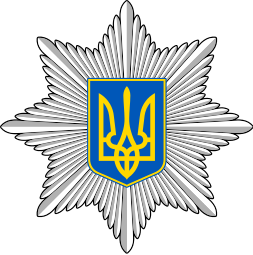 Головне управління Національної поліції у м. КиєвіЗАТВЕРДЖЕНОУповноваженою особоюГоловного управління Національної поліції у м. Києвіпротокол № 1 від «13» березня 2023 р.______________Вікторія ЧіпаковаТЕНДЕРНА ДОКУМЕНТАЦІЯ по процедурі ВІДКРИТІ ТОРГИ (з особливостями)НА ЗАКУПІВЛЮДК 021:2015 – 45450000-6 Інші завершальні будівельні роботи (Капітальний ремонт будівлі територіального відділу поліції № 2 з обслуговування масиву Виноградар Подільського УП ГУНП у м. Києві за адресою: проспект Георгія Гонгадзе, 8, м. Київ)м. Київ2023 рікДодаток 1до тендерної документаціїІнформація та документи, що підтверджують відповідність учасника кваліфікаційним критеріям Замовник встановлює такі кваліфікаційні критерії та визначає перелік документів, що підтверджують інформацію учасників про відповідність їх таким критеріям*Довідка (сканована копія формат pdf, за підписом уповноваженої особи та відбитком печатки (у разі наявності) підприємства, викладена на фірмовому бланку, форма довільна, підприємства учасника із зазначенням дати та вихідного номера) згідно Таблиці № 1, що містить інформацію про наявність у учасника відповідного обладнання та матеріально-технічної бази, виробничо-складських приміщень для виконання умов договору. До довідки включаються тільки такі транспортні засоби, механізми та устаткування, що будуть використовуватися при виконанні робіт. У довідці обов’язково зазначити інформацію щодо наявності складського приміщення* (власне/орендоване; площа; місцезнаходження приміщення*).Сканована копія документу (формат pdf, завіреного підписом уповноваженої особи та відбитком печатки (у разі наявності) підприємства на право власності та/або право користування матеріально-технічною базою та обладнанням для виконання умов договору. Довідка (сканована копія, формат pdf, за підписом уповноваженої особи та відбитком печатки (у разі наявності) підприємства, викладена на фірмовому бланку підприємства учасника із зазначенням дати та вихідного номера) у вигляді Таблиці № 2, що містить інформацію про наявність у учасника працівників відповідної кваліфікації, які мають необхідні знання та досвід для виконання умов договору. Обов’язкова наявність у штаті Учасника наступних інженерно-технічних працівників:головний інженер (з вищою освітою у галузі промислового і цивільного будівництва та досвідом роботи на посаді не менше 2 років);інженер з техніки безпеки (з вищою освітою у галузі промислового та/або цивільного будівництва та досвідом роботи на посаді не менше 2 років);виконроб (з вищою освітою у галузі будівництва та досвідом роботи на посаді не менше 2 років або середньою спеціальною технічною освітою у галузі промислового та цивільного будівництва та досвідом роботи на посаді не менше 5 років);сертифікований інженер – проектувальник в частині кошторисної документації (з вищою освітою у галузі будівництва та досвідом роботи на посаді не менше 2 років) з наданням кваліфікаційного сертифікату (сертифікату та/або свідоцтва про підвищення кваліфікації у разі необхідності), завіреного, в тому числі, печаткою та підписом інженера – проектувальника та дійсного на дату подання документів договору (полісу) страхування цивільної відповідальності інженера – проектувальника перед третіми особами.інші працівники робітничих професій, які будуть залучені до виконання будівельних робіт (капітального ремонту) з відповідною освітою та досвідом роботи на будівництві не менше 1 року.Сканована копія документу (формат pdf, завіреного підписом уповноваженої особи та відбитком печатки (у разі наявності) підприємства, що підтверджує працевлаштування Інженерно-технічних працівників та працівників робітничих професій, які будуть залучені до виконання будівельних робіт (капітального ремонту).Сканована копія документу (формат pdf, завіреного підписом уповноваженої особи та відбитком печатки (у разі наявності) підприємства, що підтверджує освіту інженерно-технічних працівників та освіту та/або фах працівників робітничих професій, які будуть залучені до виконання будівельних робіт (капітального ремонту).Діючі на момент подачі пропозиції документи, а саме: скановані з оригіналів протоколи (витяги з протоколів) та посвідчення, що підтверджують навчання зазначених в довідці інженерно-технічних працівників з питань охорони праці, в тому числі керівника підприємства. Посвідчення та протоколи (витяги з протоколів) про навчання з питань охорони праці керівного складу підприємства учасника надаються, в тому числі для підтвердження можливості Учасника створення комісії з перевірки знань з питань охорони праці працівників підприємства, які будуть залучатися для робіт під час виконання Договору, про що учасником надається окремий лист-гарантія.Інженерно-технічні працівники, які зазначені в довідці згідно Таблиці № 2 повинні пройти навчання з питань охорони праці мінімально за наступними напрямками: Правила роботи з абразивним інструментом НПАОП 28.0-1.30-12Правила охорони праці під час фарбувальних робіт НПАОП 28.0-1.30-12Мінімальні вимоги з охорони праці на тимчасових або мобільних будівельних майданчиках НПАОП 45.2-7.03-17ДБНА 3.2.-2-2009 Система стандартів безпека праці. Охорона праці і промислова безпека у будівництві НПАОП 045.2-7.02-12.Правила охорони праці під час зварювання металів НПАОП 28.52-1.31-13Загальні вимоги стосовно забезпечення роботодавцями охорони праці працівників.Правила охорони праці під час експлуатації вантажопідіймальних кранів, підіймальних пристроїв і відповідного обладнання НПАОП 0.00-1.80-18Правила охорони праці під час експлуатації обладнання, що працює під тиском  НПАОП 0.00-1.81-18Правила охорони праці під час виконання робіт на висоті НПАОП 0.00-1.15-07Правила охорони праці під час роботи з інструментом та пристроями НПАОП 0.00-1.71-13Правила охорони праці під час вантажно-розвантажувальних робіт НПАОП 0.00-1.75-15Типова інструкція з організації безпечного ведення газонебезпечних робіт НПАОП 0.00-5.11-85Навчання з цивільного захисту за програмою підготовки працівників до дій у надзвичайних ситуаціях;Правила експлуатації електрозахисних засобів НПАОП 40.1-1.07-01Правил технічної експлуатації електроустановок споживачів (ПТЕЕС)Довідка (сканована копія, формат pdf)  за підписом уповноваженої особи та відбитком печатки (у разі наявності) підприємства, викладена на фірмовому бланку підприємства учасника із зазначенням дати та вихідного номера) у вигляді Таблиці № 3, що містить інформацію про досвід учасника у виконанні аналогічних договорів, а саме робіт з капітального ремонту, що виконувались учасником у період 2018-2022 років (не менше шістьох договорів).Лист-відгук (сканована копія, формат pdf) від Замовника про якість виконаних робіт та рівень кваліфікації Підрядника до кожного договору.Сканована копія (формат pdf, ліцензії з додатками на право виконання будівельних робіт (завірена підписом уповноваженої особи та відбитком печатки (у разі наявності)).Сертифікат на систему управління якістю ДСТУ ISO 9001:2015, що система управління якістю стосовно виконання будівельних робіт (організація будівництва будівель) відповідає вимогам ДСТУ ISO 9001:2015 (сканована кольорова копія з оригіналу). Сертифікат на систему управління охороною здоров’я та безпекою праці, стосовно виконання будівельних робіт відповідна вимогам ДСТУ ISO 45001:2019 (ISO 45001:2018, IDT) (сканована кольорова копія з оригіналу).Сертифікат на систему екологічного управління, що система екологічного управління  відповідає: вимогам ДСТУ ISO 14001:2015 у сфері будівництва (сканована кольорова копія з оригіналу).Сертифікат на систему управління щодо протидії корупції, стосовно виконання робіт і послуг у сфері будівництва відповідає ДСТУ ISO 37001:2018 (ISO 37001:2016, IDT) (сканована кольорова копія з оригіналу).Сертифікат на систему управління безпекою та гігієною праці під час пандемії COVID-19  ДСТУ ISO 45005:2020 (ISO 45005:2020) (сканована кольорова копія з оригіналу).Учасники процедури закупівлі повинні надати у складі тендерних пропозицій скановану копію з оригіналу сертифікату на систему управління якістю учасника щодо відповідності вимогам ДСТУ ISO 9001:2015 «Системи управління якістю. Вимоги», що є дійсним не менше, ніж на строк дії тендерної пропозиції та виданий на ім’я Учасника.Учасником надається сканована кольорова копія з оригіналу документу посвідчення внутрішнього аудитора системи управління якістю згідно з вимогами ДСТУ ISO 9001:2015, ДСТУ ISO 19011:2019Сканована копія (формат pdf) дозволу/декларації Державної служби України з питань праці на проведення робіт підвищеної небезпеки.Лист-підтвердження (сканована копія, формат pdf) за підписом уповноваженої особи та відбитком печатки (у разі наявності) підприємства, викладений на фірмовому бланку підприємства учасника (із зазначенням дати та вихідного номера), щодо можливості виконання будівельних робіт (капітального ремонту) без отримання авансового платежу.Для підтвердження спроможності здійснення учасником контролю якості будівельних матеріалів, виробів і конструкцій учасник в складі тендерної пропозиції повинен надати:- довідку про наявність у учасника торгів власної атестованої/акредитованої служби контролю якості(лабораторії) або договір із спеціалізованим підприємством (лабораторією), акредитованим НААУ, на здійснення лабораторних досліджень з контролю будівельних матеріалів, виробів та конструкцій.- гарантійний лист Учасника  про те, що під час виконання робіт / надання послуг вимірювальна(-і) лабораторія(-ї), буде виконувати контроль якості будівельних матеріалів, виробів і конструкцій, які необхідні для виконання робіт/надання послуг.- документ (и) про відповідність лабораторії вимогам чинного законодавства України (свідоцтво, рішення тощо про атестацію (сертифікацію), тощо) з додатком, де вказано галузь атестації (сертифікації) тощо, що видане компетентним органом та дійсне (чинне) на дату його подання учасником. Свідоцтво, рішення, тощо про атестацію (сертифікацію)/додаток до свідоцтва, рішення, тощо про атестацію (сертифікацію).У разі залучення вимірювальної лабораторії додатково надається копія чинного договору про залучення сторонньої (-іх) вимірювальної лабораторії (-ій).Кошторисна документація на виконання будівельних робіт (капітального ремонту), розроблена відповідно до «Кошторисні норми. Настанова з визначення вартості будівництва» (зі змінами), затверджених наказом Міністерства розвитку громад та територій України від 01.11.2021 № 281 у складі:Дефектний акт (сканована копія, формат pdf, завірений підписом уповноваженої особи та відбитком печатки (у разі наявності);Зведений кошторисний розрахунок вартості капітального ремонту (сканована копія, формат pdf, завірений підписом уповноваженої особи та відбитком печатки (у разі наявності);Пояснювальна записка до зведеного кошторисного розрахунку сканована копія, формат pdf, завірений підписом уповноваженої особи та відбитком печатки (у разі наявності);Договірна ціна (сканована копія, формат pdf, завірена підписом уповноваженої особи та відбитком печатки (у разі наявності);Локальний кошторис (сканована копія, формат pdf, завірений підписом уповноваженої особи та відбитком печатки (у разі наявності);Підсумкова відомість ресурсів до локального кошторису (сканована копія, формат pdf, завірена підписом уповноваженої особи та відбитком печатки (у разі наявності).												Таблиця № 1Довідка про наявність обладнання та матеріально-технічної бази, необхідної для виконання будівельних робіт (капітального ремонту)Посада, ПІБ керівника, або уповноваженої особи _____________________________												Таблиця № 2Посада, ПІБ керівника, або уповноваженої особи _____________________________Таблиця № 3Посада, ПІБ керівника, або уповноваженої особи _____________________________Додаток 2 до тендерної документаціїІнформація про відсутність підстав, визначених у статті 17 Закону1. Інформація про відсутність підстав, визначених у частині 1 та частині 2 статті 17 Закону, підтверджується учасником шляхом самостійного декларування відсутності таких підстав в електронній системі закупівель під час подання тендерної пропозиції, а саме шляхом заповнення окремих електронних полів в електронній системі закупівель (проставлення «галочки»). 1.1 У разі відсутності технічної можливості в електронній системі закупівель самостійно декларувати відсутність підстави, визначеної у частині 2 статті 17 Закону, така інформація підтверджується учасником шляхом надання у складі тендерної пропозиції:- інформації (довідки довільної форми) про відсутність фактів не виконання своїх зобов’язань за раніше укладеним договором про закупівлю з ГУ Національної поліції у м. Києві що призвело до його дострокового розірвання, і застосування санкції у вигляді штрафів та/або відшкодування збитків - протягом трьох років з дати дострокового розірвання такого договору.або- документального підтвердження вжиття заходів для доведення своєї надійності, незважаючи на наявність зазначеної підстави для відмови в участі у процедурі закупівлі, а саме: документів, які підтверджують, що він сплатив або зобов’язався сплатити відповідні зобов’язання та відшкодування завданих збитків.______________________________________________________________________________Замовник не вимагає від учасника під час подання тендерної пропозиції в електронній системі закупівель будь-яких документів, що підтверджують відсутність підстав, визначених в абзаці першому пункту 44 Особливостей, крім самостійного декларування відсутності таких підстав учасником процедури закупівлі відповідно до абзацу четвертого пункту 44 Особливостей.Замовник у разі обмеження/зупинення доступу до публічної інформації, єдиних державних реєстрів залишає за собою право перевірити надану учасником інформацію на достовірність за допомогою сервісу «Аналіз тендерів» від YouControl або за допомогою інших сервісів (у разі функціонування їх у вільному доступі в мережі Інтернет).У разі виявлення Замовником підчас розгляду тендерної пропозиції Учасника у його інформації про відсутність підстав, визначених у частині 1 та частині 2 статті 17 Закону, помилок (невідповідностей), здійснених при заповненні відповідних електронних полів, Учасник надає довідку в довільній формі для усунення таких невідповідностей в поданій інформації відповідно до пункту 40 Особливостей, оскільки у електронній системі закупівель відсутній механізм виправлення помилок в електронних полях.Додаток 3до тендерної документаціїТЕХНІЧНА СПЕЦИФІКАЦІЯ*ДК 021:2015 – 45450000-6 Інші завершальні будівельні роботи (Капітальний ремонт будівлі територіального відділу поліції № 2 з обслуговування масиву Виноградар Подільського УП ГУНП у м. Києві за адресою: проспект Георгія Гонгадзе, 8, м. Київ)Додаток 4до тендерної документаціїПерелік документів,які повинні бути завантажені учасником у складі тендерної пропозиції1. Інформація та документи, що підтверджують відповідність учасника кваліфікаційним критеріям згідно додатку 1 до тендерної документації.2. Інформація про відсутність підстав, визначених у статті 17 Закону, надається згідно додатку 2 до тендерної документації.3. Інформація про необхідні технічні, якісні та кількісні характеристики предмета закупівлі, а саме:- згода з умовами та вимогами, які визначені у технічній специфікації (додаток 3 до тендерної документації) та гарантування їх виконання у вигляді підписаної технічної специфікації або у вигляді довідки в довільній формі.4. Документи, що підтверджують повноваження щодо підпису документів тендерної пропозиції та внесення інформації в електронні поля тендерної пропозиції:- для посадової особи або представника учасника процедури закупівлі: протокол засновників та/або наказ про призначення (у разі підписання керівником); довіреність, доручення (у разі підписання іншою уповноваженою особою Учасника); або інший документ, що підтверджує повноваження посадової особи учасника на підписання документів;- для фізичної особи, у тому числі фізичної особи-підприємця: не вимагається.5. Відомості про учасника (згідно додатку 5).6. Витяг* (повний) з Єдиного державного реєстру юридичних осіб, фізичних осіб - підприємців та громадських формувань із зазначенням дати формування витягу.7. Документ про створення об’єднання учасників - якщо пропозиція подається об’єднанням учасників.8. Довідка* про намір залучити спроможності інших суб’єктів господарювання як субпідрядників/співвиконавців в обсязі не менше ніж 20 відсотків від вартості договору про закупівлю у випадку закупівлі робіт або послуг із зазначенням повного найменування субпідрядників/співвиконавців, місцезнаходження та їх коду ЄДРПОУ.*Ненадання цієї довідки у складі тендерної пропозиції означає відсутність в учасника відповідного наміру та не вважається невідповідністю умовам тендерної документації.Додаток 5 до тендерної документаціїВідомості про учасникаПовна назва учасника: _____________________________________________________________Місцезнаходження: ________________________________________________________________Поштова адреса: __________________________________________________________________Банківські реквізити обслуговуючого банку: __________________________________________Код ЄДРПОУ: ____________________________________________________________________Індивідуальний податковий номер: __________________________________________________Статус платника податку: __________________________________________________________Контактний номер телефону (телефаксу):_____________________________________________Е-mail: ___________________________________________________________________________Відомості про підписанта договору (посада, ПІБ): ______________________________________Відомості про підписанта документів тендерної пропозиції (посада, ПІБ): ______________________________________________________________________________________________________________________________________________________________________________________12. Учасник підтверджує та гарантує, що товар за предметом закупівлі, запропонований учасником у складі тендерної пропозиції, не ввезений або не буде ввезений після 24 лютого 2022 року на митну територію України в митному режимі імпорту товарів з Російської Федерації/Республіки Білорусь.	Поданням своєї тендерної пропозиції  учасник підтверджує, що він не перебуває під дією спеціальних економічних та інших обмежувальних заходів, передбачених Законом України «Про санкції», чи спеціальних санкцій за порушення законодавства про зовнішньоекономічну діяльність, а також будь-яких інших обставин та заходів нормативного, адміністративного чи іншого характеру, що перешкоджають укладенню та/або виконанню договору про закупівлю.*Допускається відсутність окремої інформації в відомостях про учасника, якщо така інформація міститься в інших документах тендерної пропозиції учасника або оприлюднена у формі відкритих даних згідно із Законом України «Про доступ до публічної інформації» та/або міститься у відкритих єдиних державних реєстрах, доступ до яких є вільним, або публічної інформації, що є доступною в електронній системі закупівель.Додаток 6 до тендерної документаціїПРОЄКТ ДОГОВОРУ            Головне управління Національної поліції у м. Києві, надалі – «Замовник», в особі  ___________________________________________________ який діє на підставі довіреності від ___________ №_____________________, з однієї сторони, та  ________________________________________________                                           надалі – «Виконавець», в особі _____________________ __________________ , який діє на підставі ________________________________з другої сторони, разом по тексту Договору  - Сторони, а окремо – Сторона, уклали цей Договір про наступне.1. ПРЕДМЕТ ДОГОВОРУ1.1. Підрядник за цим Договором зобов’язується за завданням Замовника на свій ризик виконати «Капітальний ремонт будівлі територіального відділу поліції № 2 з обслуговування масиву Виноградар Подільського УП ГУНП у м. Києві за адресою: проспект Георгія Гонгадзе, 8, м. Київ» (далі – Об’єкт), а Замовник зобов’язується прийняти від Підрядника закінчені роботи та оплатити їх. 1.2. Підрядник забезпечує виконання робіт у повній відповідності до нормативних вимог, вимог проектної та кошторисної документації, та умов цього Договору.1.3. Склад і обсяги робіт, що є предметом цього Договору та доручаються до виконання Підряднику, визначені проектної документації.1.4. Місце виконання робіт за цим Договором: м. Київ, проспект Георгія Гонгадзе, 8.1.5. Обсяги закупівлі робіт за цим Договором можуть бути зменшені залежно від реального фінансування видатків та фактичної наявності асигнувань Замовника без відшкодування будь-яких можливих збитків Підрядника та сплати йому неустойки.1.6. Підрядник гарантує наявність у нього необхідних ліцензій, сертифікатів та інших дозволів і рішень, потрібних для виконання робіт за Договором.2. СТРОКИ ВИКОНАННЯ РОБІТ2.1. Підрядник розпочне виконання робіт з дня набрання чинності цим Договором.2.2. Строк виконання робіт згідно Календарного графіку (Додаток 3, що є невід’ємною частиною цього Договору): з дня набрання чинності цим Договором до 31.12.2023 року.2.3. Сторони за погодженням можуть змінювати графік виконання робіт та строк дії Договору в частині збільшення чи зменшення строку виконання робіт та строку дії Договору шляхом внесення змін до Договору та графіку, в тому числі з підстав затримки фінансування у запланований строк.2.4. Строки виконання робіт та дія Договору можуть бути перенесені (можуть переноситися) на будь-який бюджетний рік, який настає за роком, у якому очікувано буде наявне повне фактичне фінансування робіт.3. ВАРТІСТЬ РОБІТ3.1. Загальна вартість робіт за цим Договором відповідно до Договірної ціни (Додаток 2), Локального кошторису (Додаток 3), становить: _________________ (______________________ ), у т. ч. ПДВ 20% - _________________ грн. (_______________________). 3.2. Договірна ціна є твердою.3.3. Вартість робіт може визначатись (конкретизуватись) у Додаткових угодах до цього Договору, у тому числі, якщо змінюється графік виконання робіт та строк дії Договору.3.4. Оплата виконаних робіт здійснюється на підставі актів здачі-приймання виконаних робіт «Акту приймання виконаних будівельних робіт» форми № КБ-2в та довідки № КБ-3 «Довідка про вартість виконаних будівельних робіт та витрати» протягом 14 (чотирнадцяти) банківських днів з дня підписання акту про виконані роботи в межах затверджених кошторисних призначень на відповідний період за умови наявності фінансування та наявності асигнувань з державного бюджету через орган Державної казначейської служби України, у якому обслуговується Замовник.3.5. У разі зміни джерела фінансування Сторони укладають додаткову угоду, у якій визначають джерела фінансування розрахунків.3.6. Оплата за цим Договором здійснюється в національній валюті шляхом перерахування у безготівковій формі грошових коштів Замовником на поточний рахунок Підрядника, вказаний у цьому Договорі. Замовник не несе майнової відповідальності за відсутність бюджетного фінансування.3.7. Фінансові зобов’язання у Замовника за цим Договором виникають після затвердження в установленому порядку кошторисних призначень та надходжень коштів з державного бюджету України, але не раніше повного виконання Підрядником зобов’язань, встановлених пунктом 1.1 цього Договору в частині виконання робіт.4. РИЗИКИ ЗНИЩЕННЯ АБО ПОШКОДЖЕННЯ ОБ’ЄКТА4.1. Ризик випадкового знищення або пошкодження Об’єкта до його прийняття Замовником несе Підрядник, крім випадків виникнення ризику внаслідок обставин, що залежали від Замовника. 4.2. Підрядник зобов’язаний негайно повідомити Замовника про обставини, що загрожують знищенню або пошкодженню Об’єкта, ризик якого несе Замовник, а Замовник протягом 3 робочих днів після одержання повідомлення надати Підряднику відповідне рішення. У разі необхідності Сторони вносять відповідні зміни до умов Договору у зв’язку з появою цих обставин.4.3. Повідомлення про пошкодження Об’єкта, відповідальність за виникнення якого несе Підрядник, надсилається Замовнику протягом 1 робочого дня після його виявлення. Пошкодження підлягає усуненню Підрядником у строки, узгоджені Сторонами із урахуванням його складності та обсягів. Підрядник повідомляє Замовника про вжиті заходи протягом 3 робочих днів після усунення пошкодження.5. ПРАВА ТА ОБОВ’ЯЗКИ СТОРІН5.1. Замовник зобов’язаний:5.1.1. Надати Підряднику проектну документацію (необхідну дозвільну документацію та іншу документацію, передбачену чинним законодавством України для робіт, визначених цим Договором).5.1.2. Прийняти від Підрядника на умовах та в строки, передбачених цим Договором, належним чином виконані роботи.5.1.3. Провести розрахунки з Підрядником у відповідності до порядку і термінів, передбачених цим Договором.5.1.4. Виділити представника, уповноваженого у будь-який час здійснювати контроль за виконанням робіт.5.1.5. Здійснювати оплату за виконані роботи за наявності відповідного бюджетного призначення у разі наявності асигнувань, затверджених кошторисом.5.2. Підрядник зобов’язаний:5.2.1. Виконати роботи у строки, встановлені цим Договором.5.2.2. Виконувати роботи якісно та з дотриманням норм законодавства України, в тому числі діючих у будівництві норм та стандартів (ДСТУ, ТУ, ДБН ), а також норм охорони праці, Закону України «Про регулювання містобудівної діяльності».5.2.3. Своєчасно направляти до Замовника уповноважених представників для оперативного вирішення всіх питань, пов’язаних з якісним виконанням договірних зобов’язань.5.2.4. Підрядник несе відповідальність за відповідність рівня кваліфікації персоналу складності виконуваних робіт.5.2.5. Під час виконання робіт негайно після виявлення попередити Замовника:- про те, що вказівки Замовника загрожують якості результатів виконуваних робіт;- про наявність інших обставин, які не залежать від Підрядника, але загрожують якості результатів виконуваних робіт.5.2.6. Під час виконання робіт забезпечити збереження матеріальних цінностей Замовника.5.2.7. При виконанні робіт за цим Договором дотримуватися правил протипожежної безпеки, охорони праці та техніки безпеки, санітарних норм.5.2.8. Нести відповідальність перед третіми особами, у разі заподіяння їм шкоди та/або каліцтва, спричинених неякісним виконанням Підрядником робіт за цим Договором. 5.3. Замовник має право:5.3.1. У випадку виявлення недоліків на Об’єкті негайно повідомляти про це Підрядника для їх усунення.5.3.2. Вимагати від Підрядника своєчасного завершення робіт та здачі Об’єкта у встановлений Договором строк.5.3.3. Достроково розірвати Договір у разі невиконання зобов’язань Підрядником, повідомивши про це його у строк 30 календарних днів до дати розірвання Договору.5.3.4. Контролювати здійснення робіт у строки, встановлені цим Договором.5.3.5. Зменшувати обсяг закупівлі робіт та загальну вартість Договору залежно від реального фінансування видатків та фактичного обсягу виконаних робіт. У такому разі Сторони вносять відповідні зміни до Договору шляхом укладання додаткової угоди.5.3.6. У будь-який час перевіряти стан проведення та якість виконуваних Підрядником робіт, а також якість матеріалів, які використовуються.5.3.7. Відмовитись від Договору та вимагати відшкодування збитків, якщо Підрядник проводить роботу з порушенням строків, передбачених цим Договором або якщо Підрядник використовує матеріали нижчої якості, ніж ті, що передбачені кошторисом та погоджені Замовником. 5.3.8. Замовник має право самостійно вирахувати та утримувати в повному обсязі суми неустойки та збитків при кінцевому розрахунку з Підрядником.5.4. Підрядник має право:5.4.1. Доручати виконання окремих робіт на основі договору субпідряду спеціалізованим організаціям, із попереднім письмовим погодженням з Замовником.5.4.2. У випадку, якщо виконання вказівок Замовника загрожує якості або придатності результату виконання робіт, Підрядник зобов’язаний негайно повідомити про це Замовника. При цьому, якщо Замовник наполягає на виконанні наданих ним вказівок/використанні наданих ним матеріалів, Підрядник має право відмовитися від виконання цього Договору.6. КОНФІДЕНЦІЙНІСТЬ6.1. Будь-яка інформація, отримана Сторонами у ході виконання умов цього Договору або пов’язана з ним, є конфіденційною і не може бути розголошена без письмової згоди іншої Сторони, крім випадків, передбачених чинним законодавством України.7. ГАРАНТІЙНІ ЗОБОВ’ЯЗАННЯ ТА ВІДПОВІДАЛЬНІСТЬ СТОРІН7.1. Генпідрядник встановлює гарантійний термін на проведені роботи – 10 (десять) років з моменту підписання обома сторонами Актів виконаних робіт на відповідні роботи. Підрядник зобов’язується протягом зазначеного гарантійного строку самостійно та за свій рахунок усувати недоліки у виконаних роботах з відшкодуванням, понад неустойку, Замовнику спричинені збитки. Термін усунення дефектів та недоліків протягом гарантійного строку складає п’ять робочих днів з дня отримання Підрядником письмового повідомлення Замовника про їх виникнення.7.2. У випадку порушення Договору сторона несе відповідальність, визначену цим Договором та чинним законодавством України.7.3. Порушенням Договору є його невиконання або неналежне виконання, а саме виконання з порушенням умов, визначених цим Договором. 7.4. За невиконання або неналежне виконання умов зобов’язання Договору Підрядник несе відповідальність згідно цього Договору та чинного законодавства України, в тому числі частиною другою статті 231 Господарського кодексу України:7.4.1. За порушення умов зобов’язання щодо якості (комплектності) товарів (робіт, послуг) стягується штраф у розмірі двадцяти відсотків вартості неякісних (некомплектних) товарів (робіт, послуг);7.4.2. За порушення строків виконання зобов’язання стягується пеня у розмірі 0,1 відсотка вартості товарів (робіт, послуг), з яких допущено прострочення виконання за кожний день прострочення, а за прострочення понад тридцять днів додатково стягується штраф у розмірі семи відсотків вказаної вартості.7.5. У разі порушення зобов’язань за договором підряду можуть настати такі правові наслідки:7.5.1. припинення виконання зобов’язань за договором підряду внаслідок односторонньої відмови Замовником від нього чи розірвання договору підряду за ініціативою Замовника;7.5.2. Сплата Підрядником неустойки у розмірі 10 відсотків від ціни цього Договору;7.5.3. Відшкодування Підрядником збитків та моральної і майнової шкоди. За невиконання Підрядником зобов’язань неустойка підлягає стягненню в повному розмірі незалежно від відшкодування збитків/шкоди.7.6. Сплачені фінансові/штрафні санкції не звільняють Підрядника від відшкодування збитків, завданих Підрядником Замовнику. Завдані Підрядником Замовнику збитки відшкодовуються Підрядником у повному обсязі.7.7. Замовник має право самостійно вирахувати та утримати в повному обсязі суми штрафу та збитків при кінцевому розрахунку з Підрядником.7.8. Замовник не несе відповідальності за шкоду та/або каліцтва, заподіяні третім особам, спричинених неякісним виконанням Підрядником робіт, передбачених цим Договором.7.9. Замовник не відповідає перед Підрядником за несвоєчасне виконання грошових зобов’язань за цим Договором у разі затримки або відсутності фінансування або не проведення Державною казначейською службою України платежів.8. ПОРЯДОК ЗДАЧІ ТА ПРИЙМАННЯ РОБІТ8.1. Підрядник повідомляє в письмовій формі Замовника про закінчення виконання робіт, передбачених цим Договором, та передає Акт здачі-приймання виконаних робіт КБ – 2в, що підписується Сторонами та Довідки за формою КБ-3. До Акту додається вся документація згідно з вимогами державних будівельних норм та правил, і на вимогу Замовника сертифікати та накладні на використані матеріали та інша документація. 8.2. При виявленні Замовником недоліків, дефектів або іншого неналежного виконання робіт, Замовник письмово повідомляє Підрядника про відмову від остаточного розрахунку за Договором, доки не будуть усунені виявлені під час здійснення приймання-передачі виконаних робіт всі недоліки. Підрядник за свій рахунок усуває всі недоліки та дефекти.8.3. Якщо після виконання та здачі робіт Замовник виявить порушення умов Договору або інші недоліки, які неможливо виявити при звичайній здачі робіт (приховані недоліки), Замовник терміново повідомляє про це Підрядника. 9. ВИРІШЕННЯ СПОРІВ9.1. Усі суперечки і розбіжності, що можуть виникнути з цього Договору або у зв’язку з ним, Сторони намагатимуться вирішувати шляхом переговорів. 9.2. Якщо спір неможливо вирішити шляхом переговорів, він вирішується в суді за встановленою підвідомчістю та підсудністю такого спору в порядку, визначеному чинним законодавством України.10. ФОРС-МАЖОРНІ ОБСТАВИНИ (ОБСТАВИНИ НЕПЕРЕБОРНОЇ СИЛИ)10.1. Сторони звільняються від відповідальності за повне чи часткове невиконання умов цього Договору у випадку виникнення форс-мажорних обставин (обставин непереборної сили), під якими мають на увазі зовнішні та надзвичайні події, що не існували під час підписання цього Договору і які виникли поза волею сторін.10.2. Форс-мажорними обставинами (обставинами непереборної сили) є надзвичайні та невідворотні обставини, що об’єктивно унеможливлюють виконання зобов’язань, передбачених умовами договору (контракту, угоди тощо), обов’язків згідно із законодавчими та іншими нормативними актами, а саме: війна, загроза війни, збройний конфлікт або загроза такого конфлікту, включаючи але не обмежуючись ворожими атаками, блокадами, військовим ембарго, дії іноземного ворога, загальна військова мобілізація, військові дії, оголошена та неоголошена війна, дії суспільного ворога, збурення, акти тероризму, диверсії, піратства, вторгнення, блокада, революція, заколот, повстання, масові заворушення, введення комендантської години, карантину, встановленого Кабінетом Міністрів України, експропріація, примусове вилучення, захоплення підприємств, реквізиція, протиправні дії третіх осіб, пожежа, вибух, тривалі перерви в роботі транспорту, регламентовані умовами відповідних рішень та актами державних органів влади, а також викликані винятковими погодними умовами і стихійним лихом, а саме: епідемія, сильний шторм, циклон, ураган, торнадо, буревій, повінь, землетрус.10.3. Не визнаються форс-мажорними обставинами (обставинами непереборної сили): зміна валютних курсів, неможливість отримання транспортних засобів та інші обставини, які уповноважений орган не визнає і не об'явить форс-мажорними випадками (непереборною силою).10.4. Сторона, яка підпала під дію форс-мажорних обставин (обставин непереборної сили), зобов'язана в 3-денний строк проінформувати іншу сторону телефаксом або телеграмою про виникнення вищеназваних обставин, їх тип та можливу тривалість, а також про всі інші обставини, які перешкоджають виконанню цього Договору. Якщо Сторона, яка підпала під дію форс-мажорних обставин (обставин непереборної сили), не повідомляє протягом 3 днів про виникнення цих обставин, вона позбавляється права посилатись на них, якщо тільки ці обставини не перешкоджають здійснення такого повідомлення.10.5. Сторона, яка підпала під дію форс-мажорних обставин (обставин непереборної сили), зобов’язана надати другій Стороні документальне засвідчення форс-мажорних обставин (обставин непереборної сили), видане уповноваженим органом.10.6. На час дії форс-мажорних обставин (обставин непереборної сили) зобов’язання Сторін припиняються, а строк виконання зобовֽ’язань подовжується на період, відповідний строку дії форс-мажорних обставин (обставин непереборної сили), що виникли.10.7. У разі коли строк дії форс-мажорних обставин (обставин непереборної сили) продовжується більше ніж 10 днів, кожна із Сторін у встановленому порядку має право розірвати цей Договір. У разі попередньої оплати Генпідрядник повертає Замовнику кошти протягом трьох днів з дня розірвання цього Договору. 11. АНТИКОРУПЦІЙНЕ ЗАСТЕРЕЖЕННЯ11.1. Сторони зобов’язуються дотримуватись законодавства з протидії корупції та протидії легалізації (відмиванню) доходів, одержаних злочинним шляхом, включаючи, крім іншого, будь-які і всі наступні закони та нормативно-правові акти, прийняті на виконання відповідних законів (з урахуванням змін і доповнень, що періодично вносяться до таких законодавчих актів) («Антикорупційне законодавство»).11.2. При виконанні своїх зобов’язань за Договором, Сторони, їх афілійовані особи, працівники та/або посередники не здійснюють і не будуть робити будь-яких дій (відмовляються від бездіяльності), які суперечать вимогам Антикорупційного законодавства, в тому числі, утримуються від прямої чи непрямої, особистої та/або через третіх осіб пропозиції, обіцянки, дачі, вимагання, прохання, згоди отримати та отримання хабарів, комерційного підкупу в будь-якій формі (у тому числі, у формі грошових коштів, інших цінностей, майна, майнових прав та/або іншої матеріальної і нематеріальної вигоди) на користь та/або від будь-яких осіб з метою впливу на їх дії (в тому числі й бездіяльність) чи рішення з метою отримання будь-яких неправомірних переваг та/або з іншою неправомірною метою.11.3. При виконанні своїх зобов’язань за Договором, Сторони, їх афілійовані особи, працівники та/або посередники гарантують та зобов’язуються не здійснювати будь-які матеріальні/нематеріальні заохочення, зацікавлення, стимулювання, пропозиції (тобто не пропонувати, не обіцяти, не надавати грошову винагороду, майно, майнові права, переваги, пільги, послуги, знижки, нематеріальні активи та будь-які інші преференції) працівникам іншої Сторони та особам, які пов’язані будь-якими відносинами з іншою Стороною, що є відповідальними за виконання зобов'язань, передбачених Договором, включаючи їх родичів та інших подібних чи уповноважених осіб, за вчинення ними дій чи бездіяльності з використанням наданих їм повноважень в своїх інтересах та/або в інтересах третіх осіб і всупереч інтересам іншої Сторони.11.4. При виявленні однією із Сторін випадків порушення вказаних вище положень цього розділу Договору її афілійованими особами та/або працівниками, відповідна Сторона зобов’язується в письмовій формі повідомити про ці порушення іншу Сторону.11.5. У письмовому повідомленні Сторона зобов’язана послатися на факти або надати матеріали, що достовірно підтверджують та/або дають підставу припускати, що відбулося або може відбутися порушення будь-яких положень умов Договору іншою Стороною, її афілійованими особами, працівниками та/або посередниками, що виражається в діях, які кваліфікуються чинним законодавством як дача або одержання хабара, комерційний підкуп, а також у діях, що порушують вимоги чинного законодавства та міжнародних актів про протидію корупції та про протидію легалізації доходів, одержаних злочинним шляхом.11.6. Після письмового повідомлення, Сторона, що одержала повідомлення, має право призупинити виконання зобов’язань за Договором до отримання підтвердження, що порушення не відбулося або не відбудеться. Це підтвердження повинне бути спрямоване протягом 5 (п’яти) робочих днів з дати отримання письмового повідомлення відповідною Стороною.11.7. У разі виникнення у однієї із Сторін розумно обґрунтованих підозр, що відбулося або може відбутися порушення будь-яких зазначених вище положень розділу цього Договору іншою Стороною, її афілійованими особами та/або працівниками, відповідна Сторона має право направити іншій Стороні запит із вимогою надати коментарі та/або інформацію (документи), які спростовують або підтверджують відповідний факт порушення.11.8. Сторони Договору визнають проведення процедур щодо запобігання корупції та контролюють їх дотримання. При цьому Сторони докладають розумні зусилля, щоб мінімізувати ризик ділових відносин з контрагентами, які можуть бути залучені в корупційну діяльність, а також надають взаємне сприяння одна одній у цілях запобігання корупції. 11.9. Сторони визнають, що їхні можливі неправомірні дії та порушення умов Договору, зазначених у цьому розділі, можуть спричинити за собою несприятливі наслідки – від пониження рейтингу надійності контрагента до істотних обмежень по взаємодії з контрагентом, аж до розірвання Договору.11.10. Сторона (її афілійовані особи, працівники та/або посередники), яка здійснила дії, що кваліфікуються чинним законодавством як дача або одержання хабара, підкуп, а також дії, що кваліфікуються як такі, що порушують вимоги чинного законодавства та міжнародних актів про протидію корупції та про протидію легалізації доходів, одержаних злочинним шляхом, зобов’язана в повному обсязі компенсувати іншій Стороні всі без виключення штрафи, понесені збитки та витрати, а також в повному обсязі сприяти іншій Стороні у проведенні будь-яких перевірок та розслідувань щодо зазначених вище дій.12. СТРОК ДІЇ ДОГОВОРУ12.1. Цей Договір набирає чинності з дати підписання його Сторонами і діє до 31 грудня 2023 року, але в будь-якому випадку до повного виконання Сторонами своїх зобов’язань за цим Договором.12.2. Закінчення строку дії цього Договору не звільняє жодну зі Сторін від відповідальності за його порушення (невиконання та/або неналежне виконання), яке мало місце під час дії цього Договору.12.3. Цей Договір може бути достроково розірваний за згодою Сторін або у випадках, передбачених чинним законодавством України та цим Договором.13. ІНШІ УМОВИ13.1. Зміни, доповнення до цього Договору та розірвання цього Договору оформляються в письмовій формі, як додаткові угоди та підписуються уповноваженими представниками обох Сторін, що мають однакову юридичну силу.13.2. Усі Додатки до цього Договору набувають чинності з моменту їх підписання уповноваженим представниками Сторін та діють протягом строку дії цього Договору, та мають однакову юридичну силу.13.3. Цей Договір викладений українською мовою в двох примірниках, які мають однакову юридичну силу, по одному для кожної із Сторін.13.4. Сторони несуть повну відповідальність за правильність вказаних ними у цьому Договорі реквізитів та зобов’язуються своєчасно протягом 5-х робочих днів у письмовій формі повідомляти іншу Сторону про їх зміну, а у разі неповідомлення несуть ризик настання пов’язаних із ним несприятливих наслідків.13.5. Укладаючи цей Договір, Сторони підтверджують, що:13.5.1. Вони належним чином організовані і законно існують у відповідності з законодавством України та мають повне право, компетенцію та повноваження укладати цей Договір та виконувати зобов’язання по ньому, здійснено всі необхідні дії для схвалення цього Договору належним чином.13.5.2. Укладання та виконання ними цього Договору не суперечить нормам чинного законодавства України та відповідає їх вимогам (зокрема, щодо отримання усіх необхідних документів дозвільного характеру та погоджень), а також цілям діяльності Сторін, положенням їх установчих документів чи інших локальних актів, договорів чи інших документів, де однією із Сторін виступає Сторона цього Договору, що стосуються Сторін або їх діяльності.13.5.3. Представник Сторони, що підписує цей Договір, має всі передбачені чинним законодавством, установчими документами та іншими документами повноваження представляти Сторону і підписувати від її імені цей Договір. Цей Договір є дійсним зобов’язанням Сторони. 13.5.4. Ними в порядку та формі, встановленими чинним законодавством України, досягнуто згоди щодо всіх істотних умов Договору. Виконання положень цього Договору є обов’язковим для кожної Сторони.13.6. У всьому іншому, що не передбачено умовами цього Договору, Сторони керуються нормами чинного законодавства України.14. ДОДАТКИ ДО ДОГОВОРУ14.1. Невід’ємною частиною цього Договору є:14.1.1 Дефектний акт (Додаток 1)14.1.1. Договірна ціна (Додаток 2);14.2.2. Локальний кошторис (Додаток 3);14.2.3 Підсумкова відомість ресурсів (Додаток 4)14.3.4. Календарний графік виконання робіт (Додаток 5).15. МІСЦЕЗНАХОДЖЕННЯ ТА БАНКІВСЬКІ РЕКВІЗИТИ СТОРІНЗАМОВНИКГоловне управління Національної поліції у м. Києві 01601, м. Київ, вул. Володимирська 15Код за ЄДРПОУ 40108583р/р UA198201720343130001000092734;UA 468201720343161001600092734UA358201720343121001200092734 в ДКСУ м. КиєваМФО 820172Заступник начальникаГоловного управління Національної поліціїу м. Києві __________________ В.О. НечитайлоДодаток № 5до Договору № _____________від «__»______________2023р. КАЛЕНДАРНИЙ ПЛАН Додаток 7 до тендерної документаціїПерелік документів для переможця процедури закупівель, що надаються для підтвердження відсутності підстав визначених п. 44 Постанови КМУ № 1178, а також документи що надаються для укладання договору*1. Переможець процедури закупівлі у строк, що не перевищує чотири дні з дати оприлюднення в електронній системі закупівель повідомлення про намір укласти договір про закупівлю, повинен надати замовнику шляхом оприлюднення в електронній системі закупівель документи, що підтверджують відсутність підстав, визначених пунктами 3, 5, 6 і 12 частини першої та частиною другою статті 17 Закону. Замовник не вимагає документального підтвердження публічної інформації, що оприлюднена у формі відкритих даних згідно із Законом України “Про доступ до публічної інформації” та/або міститься у відкритих єдиних державних реєстрах, доступ до яких є вільним, або публічної інформації, що є доступною в електронній системі закупівель, крім випадків, коли доступ до такої інформації є обмеженим на момент оприлюднення оголошення про проведення відкритих торгів. Документи, що підтверджують відсутність підстав з урахуванням пункту 44 Особливостей:*У разі подання тендерної пропозиції об’єднанням учасників підтвердження відсутності підстав для відмови в участі у процедурі закупівлі встановленими п. 44 Постанови подається по кожному з учасників, які входять у склад об’єднання окремо.Уповноваженій особі ГУ Національної поліції у м. КиєвіДОВІДКАпро відсутність підстав, визначених у частині 2 статті 17 ЗаконуМи, /найменування Учасника/ (далі - Учасник), в особі /Уповноважена особа учасника / підтверджуємо, що Замовник не має підстав для відмови нам в участі у процедурі закупівлі,  передбачених частиною другою статті 17 Закону України «Про публічні закупівлі», а саме підтверджуємо відсутність фактів невиконання своїх зобов’язань за раніше укладеним договором про закупівлю з Замовником, що призвело до його дострокового розірвання, і було застосовано санкції у вигляді штрафів та/або відшкодування збитків - протягом трьох років з дати дострокового розірвання такого договору в електронній системі закупівель.Підтверджуємо своє право надати підтвердження вжиття заходів для доведення своєї надійності, незважаючи на наявність відповідної підстави для відмови в участі у процедурі закупівлі, та довести сплату або зобов’язався сплатити відповідні зобов’язання та відшкодування завданих збитків**.**У разі наявності відповідної підстави для відмови Учасником надається документальне підтвердження вжиття заходів для доведення своєї надійності, а саме: документи, які підтверджують, що він сплатив або зобов’язався сплатити відповідні зобов’язання та відшкодування завданих збитків 2. Переможець процедури повинен надати замовнику цінову (тендерну) пропозицію (за формою), з урахуванням результатів проведеного електронного аукціону:Форма «Цінова пропозиція»Ми, (назва переможця), надаємо свою пропозицію  ДК 021:2015 – 45450000-6 Інші завершальні будівельні роботи (Капітальний ремонт будівлі територіального відділу поліції № 2 з обслуговування масиву Виноградар Подільського УП ГУНП у м. Києві за адресою: проспект Георгія Гонгадзе, 8, м. Київ) для підписання договору за результатами аукціону на закупівлю згідно з технічними вимогами Замовника торгів.Вивчивши тендерну документацію і технічні вимоги, на виконання зазначеного вище, ми, уповноважені на підписання Договору, маємо можливість та погоджуємося виконати вимоги Замовника та Договору на умовах, зазначених у цій пропозиції, за цінами вказаними у таблиці:1. Ціна включає у себе всі витрати, сплату податків і зборів тощо.2. Ми зобов’язуємося укласти договір про закупівлю не пізніше ніж через 15 днів з дня прийняття рішення про намір укласти договір про закупівлю відповідно до вимог тендерної документації. З метою забезпечення права оскарження рішень Замовника договір про закупівлю не може бути укладено раніше ніж через 5 днів з дати оприлюднення на веб-порталі Уповноваженого органу повідомлення про намір укласти договір про закупівлю. У разі надання пропозицій Учасником-неплатником ПДВ або якщо предмет закупівлі не обкладається ПДВ, то такі пропозиції надаються без врахування ПДВ, про що Учасник робить відповідну позначку.Переможець  надає  цінову пропозицію з цінами за одиницю (без ПДВ, з ПДВ) та загальною вартістю (без ПДВ, з ПДВ) зазначаючи ТІЛЬКИ ДВА (2) ЗНАКИ ПІСЛЯ КОМИ. Переможець може надати цінову пропозицію, що перерахована в бік зменшення від ціни пропозиції за результатами електронного аукціону (у тому числі ціни за одиницю товару) без зменшення обсягів закупівлі. 3. Документи для укладення договору про закупівлю, у т.ч. про право його підпису***:- Витяг з Єдиного державного реєстру юридичних осіб, фізичних осіб-підприємців та громадських формувань, що містить дані про останні реєстраційні дії (дата видачі Витягу не повинна перевищувати 30 днів до дати подання документу);- Статут підприємства з усіма додатками та змінами (остання редакція). У випадку реєстрації статуту чи змін до нього після 01.01.2016 року додатково необхідно надати опис реєстратора з відповідним пошуковим кодом результатів надання адміністративної послуги;- Протокол/рішення про призначення керівника, наказ про призначення керівника та довіреність або доручення (у разі підписання іншою уповноваженою особою Учасника) на вчинення правочинів;- Баланс та звіт про фінансові результатами за останній рік та останній звітний період абопротокольне рішення учасників (акціонерів, власників тощо) з наданням повноважень на укладання договору (ів), або копію іншого документа, що підтверджує зняття обмежень щодо укладення договорів передбачених установчими (статутних) документами Учасника та законодавством;- Витяг/свідоцтво з реєстру платників податку на додану вартість або платників єдиного податку;- Паспорт та ідентифікаційний номер підписанта договору (для фізичних осіб-підприємців);- Ліцензія або документ дозвільного характеру (у разі їх наявності) на провадження певного виду господарської діяльності, якщо отримання дозволу або ліцензії на провадження такого виду діяльності передбачено законом та у разі якщо про це було зазначено у тендерній документації. У разі якщо переможцем процедури закупівлі є об’єднання учасників, копія ліцензії або дозволу надається одним з учасників такого об’єднання учасників.Якщо документ(и) для укладення договору про закупівлю завантажений(і) учасником у складі тендерної пропозиції підчас її подання у електронну систему закупівель, повторне завантаження такого(их) документу(ів) не вимагається.***Примітка: Документи мають бути надані учасником-переможцем в електронному вигляді шляхом завантаження на веб-порталі Уповноваженого органу («Прозорро») по відповідній  закупівлі (в такому випадку електронні документи повинні бути надані з урахуванням вимог законів України «Про електронні документи та електронний документообіг» та «Про електронні довірчі послуги»). Документи мають бути надані в якості оригіналів або належним чином завірених копій. У випадку, якщо законодавством України передбачено необхідність легалізації документів (проставляння апостилю тощо)  надані документи повинні бути надані з відповідним підтвердженням проходження легалізації.Додаток 8 до тендерної документаціїПерелік формальних помилок1. Інформація/документ, подана учасником процедури закупівлі у складі тендерної пропозиції, містить помилку (помилки) у частині: уживання великої літери; уживання розділових знаків та відмінювання слів у реченні; використання слова або мовного звороту, запозичених з іншої мови; зазначення унікального номера оголошення про проведення конкурентної процедури закупівлі, присвоєного електронною системою закупівель та/або унікального номера повідомлення про намір укласти договір про закупівлю - помилка в цифрах; застосування правил переносу частини слова з рядка в рядок; написання слів разом та/або окремо, та/або через дефіс; нумерації сторінок/аркушів (у тому числі кілька сторінок/аркушів мають однаковий номер, пропущені номери окремих сторінок/аркушів, немає нумерації сторінок/аркушів, нумерація сторінок/аркушів не відповідає переліку, зазначеному в документі).2. Помилка, зроблена учасником процедури закупівлі під час оформлення тексту документа/унесення інформації в окремі поля електронної форми тендерної пропозиції (у тому числі комп'ютерна коректура, заміна літери (літер) та/або цифри (цифр), переставлення літер (цифр) місцями, пропуск літер (цифр), повторення слів, немає пропуску між словами, заокруглення числа), що не впливає на ціну тендерної пропозиції учасника процедури закупівлі та не призводить до її спотворення та/або не стосується характеристики предмета закупівлі, кваліфікаційних критеріїв до учасника процедури закупівлі.3. Невірна назва документа (документів), що подається учасником процедури закупівлі у складі тендерної пропозиції, зміст якого відповідає вимогам, визначеним замовником у тендерній документації.4. Окрема сторінка (сторінки) копії документа (документів) не завірена підписом та/або печаткою учасника процедури закупівлі (у разі її використання).5. У складі тендерної пропозиції немає документа (документів), на який посилається учасник процедури закупівлі у своїй тендерній пропозиції, при цьому замовником не вимагається подання такого документа в тендерній документації.6. Подання документа (документів) учасником процедури закупівлі у складі тендерної пропозиції, що не містить власноручного підпису уповноваженої особи учасника процедури закупівлі, якщо на цей документ (документи) накладено її кваліфікований електронний підпис/удосконалений електронний підпис.7. Подання документа (документів) учасником процедури закупівлі у складі тендерної пропозиції, що складений у довільній формі та не містить вихідного номера.8. Подання документа учасником процедури закупівлі у складі тендерної пропозиції, що є сканованою копією оригіналу документа/електронного документа.9. Подання документа учасником процедури закупівлі у складі тендерної пропозиції, який засвідчений підписом уповноваженої особи учасника процедури закупівлі та додатково містить підпис (візу) особи, повноваження якої учасником процедури закупівлі не підтверджені (наприклад, переклад документа завізований перекладачем тощо).10. Подання документа (документів) учасником процедури закупівлі у складі тендерної пропозиції, що містить (містять) застарілу інформацію про назву вулиці, міста, найменування юридичної особи тощо, у зв'язку з тим, що такі назва, найменування були змінені відповідно до законодавства після того, як відповідний документ (документи) був (були) поданий (подані).11. Подання документа (документів) учасником процедури закупівлі у складі тендерної пропозиції, в якому позиція цифри (цифр) у сумі є некоректною, при цьому сума, що зазначена прописом, є правильною.12. Подання документа (документів) учасником процедури закупівлі у складі тендерної пропозиції в форматі, що відрізняється від формату, який вимагається замовником у тендерній документації, при цьому такий формат документа забезпечує можливість його перегляду.№I. Загальні положенняI. Загальні положення1Терміни, які вживаються в тендерній документаціїТендерну документацію розроблено відповідно до вимог Закону України «Про публічні закупівлі» (далі — Закон) та Особливостей здійснення публічних закупівель товарів, робіт і послуг для замовників, передбачених Законом України «Про публічні закупівлі», на період дії правового режиму воєнного стану в Україні та протягом 90 днів з дня його припинення або скасування, затверджених постановою Кабміну від 12.10.2022 № 1178 (далі — Особливості). Терміни, які використовуються в цій документації, вживаються у значенні, наведеному в Законі та Особливостях.2Інформація про замовника торгів2.1повне найменуванняГоловне управління Національної поліції у м. Києві2.2місцезнаходження01601, м. Київ2.3прізвище, ім’я та по батькові, посада та електронна адреса однієї чи кількох посадових осіб замовника, уповноважених здійснювати зв’язок з учасникамиСпеціаліст сектору державного нагляду за охороною праці управління логістики та матеріально-технічного забезпечення Головного управління Національної поліції у м. Києві Вікторія Чіпакова, 01601, м. Київ, тел. (044) 271-95-16, факс: (044) 271-92-16, e-mail – 104urz@ukr.net3Процедура закупівліВідкриті торги (з особливостями)4Інформація про предмет закупівлі4.1назва предмета закупівліДК 021:2015 – 45450000-6 Інші завершальні будівельні роботи (Капітальний ремонт будівлі територіального відділу поліції № 2 з обслуговування масиву Виноградар Подільського УП ГУНП у м. Києві за адресою: проспект Георгія Гонгадзе, 8, м. Київ)4.2опис окремої частини або частин предмета закупівлі (лота), щодо яких можуть бути подані тендерні пропозиціїЗакупівля на лоти не поділяється4.3місце, де повинні бути надані послуги, їх обсягиЗгідно технічної специфікації (додаток 3 до тендерної документації) та/або проєкту договору (додаток 6 до тендерної документації)У разі коли оприлюднення в електронній системі закупівель інформації про місце надання послуг (оприлюднення якої передбачено Законом) несе загрозу безпеці замовника, така інформація може зазначатися як найменування населеного пункту, в якому надаються послуги.4.4строки поставки товарівЗгідно технічної специфікації (додаток 3 до тендерної документації) та/або проєкту договору (додаток 6 до тендерної документації)5Недискримінація учасниківУчасники (резиденти та нерезиденти) всіх форм власності та організаційно-правових форм беруть участь у процедурах закупівель на рівних умовах.Під час проведення відкритих торгів тендерні пропозиції мають право подавати всі заінтересовані особи.6Інформація про валюту, у якій повинна бути зазначена ціна тендерної пропозиціїВалютою тендерної пропозиції є національна валюта України – гривня. Розрахунки здійснюватимуться у національній валюті України згідно умов договору про закупівлю.7Інформація про мову (мови), якою (якими) повинні бути складені тендерні пропозиціїМова тендерної пропозиції – українська.Під час проведення процедур закупівель усі документи, що готуються замовником, викладаються українською мовою, а також за рішенням замовника одночасно всі документи можуть мати автентичний переклад іншою мовою. Визначальним є текст, викладений українською мовою.Стандартні характеристики, вимоги, умовні позначення у вигляді скорочень та термінологія, пов’язана з товарами, роботами чи послугами, що закуповуються, передбачені існуючими міжнародними або національними стандартами, нормами та правилами, викладаються мовою їх загальноприйнятого застосування.Уся інформація розміщується в електронній системі закупівель українською мовою, крім  тих випадків, коли використання букв та символів української мови призводить до їх спотворення (зокрема, але не виключно, адреси мережі Інтернет, адреси електронної пошти, торговельної марки (знака для товарів та послуг), загальноприйняті міжнародні терміни). Тендерна пропозиція та всі документи, які передбачені вимогами тендерної документації та додатками до неї, складаються українською мовою. Документи або копії документів (які передбачені вимогами тендерної документації та додатками до неї), які надаються Учасником у складі тендерної пропозиції, викладені іншими мовами, повинні надаватися разом із їх автентичним перекладом українською мовою. Виключення:1. Замовник не зобов’язаний розглядати документи, які не передбачені вимогами тендерної документації та додатками до неї та які учасник додатково надає на власний розсуд, у тому числі якщо такі документи надані іноземною мовою без перекладу. 2.  У випадку надання учасником на підтвердження однієї вимоги кількох документів, викладених різними мовами, та за умови, що хоча б один з наданих документів відповідає встановленій вимозі, в тому числі щодо мови, замовник не розглядає інший(і) документ(и), що учасник надав додатково на підтвердження цієї вимоги, навіть якщо інший документ наданий іноземною мовою без перекладу.8Інформація про прийняття чи неприйняття до розгляду тендерної пропозиції, ціна якої є вищою ніж очікувана вартість предмета закупівлі, визначена замовником в оголошенні про проведення відкритих торгівЗамовник не приймає до розгляду тендерну пропозицію, ціна якої є вищою ніж очікувана вартість предмета закупівлі, визначена замовником в оголошенні про проведення відкритих торгів.------------------------------------------------------------------------------Якщо замовник не зазначив про прийняття до розгляду тендерної пропозиції, ціна якої є вищою, ніж очікувана вартість предмета закупівлі, визначена замовником в оголошенні про проведення відкритих торгів, та/або не зазначив прийнятний відсоток перевищення, або відсоток перевищення є більшим, ніж зазначений замовником в тендерній документації, то замовник відхиляє таку тендерну пропозицію відповідно до абзацу тринадцятого пункту 41 Особливостей.II. Порядок унесення змін та надання роз’яснень до тендерної документації.II. Порядок унесення змін та надання роз’яснень до тендерної документації.II. Порядок унесення змін та надання роз’яснень до тендерної документації.1Порядок надання роз’яснень щодо тендерної документації Фізична/юридична особа має право не пізніше ніж за три дні до закінчення строку подання тендерної пропозиції звернутися через електронну систему закупівель до замовника за роз’ясненнями щодо тендерної документації та/або звернутися до замовника з вимогою щодо усунення порушення під час проведення тендеру. Усі звернення за роз’ясненнями та звернення щодо усунення порушення автоматично оприлюднюються в електронній системі закупівель без ідентифікації особи, яка звернулася до замовника. Замовник повинен протягом трьох днів з дати їх оприлюднення надати роз’яснення на звернення шляхом оприлюднення його в електронній системі закупівель.У разі несвоєчасного надання замовником роз’яснень щодо змісту тендерної документації електронна система закупівель автоматично зупиняє перебіг відкритих торгів.Для поновлення перебігу відкритих торгів замовник розміщує роз’яснення щодо змісту тендерної документації в електронній системі закупівель з одночасним продовженням строку подання тендерних пропозицій не менш як на чотири дні.2Порядок внесення змін до тендерної документаціїЗамовник має право з власної ініціативи або у разі усунення порушень вимог законодавства у сфері публічних закупівель, викладених у висновку органу державного фінансового контролю відповідно до статті 8 Закону, або за результатами звернень, або на підставі рішення органу оскарження внести зміни до тендерної документації. У разі внесення змін до тендерної документації строк для подання тендерних пропозицій продовжується замовником в електронній системі закупівель таким чином, щоб з моменту внесення змін до тендерної документації до закінчення кінцевого строку подання тендерних пропозицій залишалося не менше чотирьох днів.Зміни, що вносяться замовником до тендерної документації, розміщуються та відображаються в електронній системі закупівель у вигляді нової редакції тендерної документації додатково до початкової редакції тендерної документації. Замовник разом із змінами до тендерної документації в окремому документі оприлюднює перелік змін, що вносяться. Зміни до тендерної документації у машинозчитувальному форматі розміщуються в електронній системі закупівель протягом одного дня з дати прийняття рішення про їх внесення.III. Інструкція з підготовки тендерних пропозицій.III. Інструкція з підготовки тендерних пропозицій.III. Інструкція з підготовки тендерних пропозицій.1Зміст і спосіб подання тендерної пропозиціїТендерна пропозиція подається в електронному вигляді через електронну систему закупівель шляхом заповнення електронних форм з окремими полями, де зазначається інформація про ціну, інші критерії оцінки (у разі їх встановлення замовником), інформація від учасника процедури закупівлі про його відповідність кваліфікаційним (кваліфікаційному) критеріям (у разі їх встановлення замовником), наявність/відсутність підстав, установлених у статті 17 Закону.--------------------------------------------------------------------------------Під час використання електронної системи закупівель з метою подання тендерних пропозицій та їх оцінки документи, які вимагаються замовником у додатку 4 до Тендерної документації, та дані створюються та подаються з урахуванням вимог законів України «Про електронні документи та електронний документообіг», «Про електронні довірчі послуги» та іншого діючого законодавства. Під час подання тендерних пропозицій та створенні даних, особа, яка має повноваження щодо підпису документів тендерної пропозиції, повинна пройти електронну ідентифікацію в електронній системі закупівель за допомогою кваліфікованого електронного підпису (надалі – КЕП) або удосконаленого електронного підпису на незахищеному типі носія (надалі – УЕП) (автентифікацію):Якщо учасником є юридична особа:- КЕП або УЕП службової (посадової) особи учасника процедури закупівлі, або - КЕП або УЕП фізичної особи - представника учасника процедури закупівлі за довіреністю, дорученням або іншим документом, що уповноважує її.Якщо учасником є фізична особа-підприємець:- КЕП або УЕП фізичної особи --------------------------------------------------------------------------------Замовником не вимагається від учасників засвідчувати документи (матеріали та інформацію), що подаються у складі тендерної пропозиції, печаткою та підписом уповноваженої особи, якщо такі документи (матеріали та інформація) надані у формі електронного документа через електронну систему закупівель із накладанням електронного підпису, що базується на кваліфікованому сертифікаті електронного підпису, відповідно до вимог Закону України "Про електронні довірчі послуги". --------------------------------------------------------------------------------Повноваження на підпис документів тендерної пропозиції та внесення інформації в електронні поля тендерної пропозиції підтверджуються документально згідно додатку 4 до Тендерної документації. --------------------------------------------------------------------------------Кожен учасник має право подати тільки одну тендерну пропозицію (у тому числі до визначеної в тендерній документації частини предмета закупівлі (лота).Тендерні пропозиції після закінчення кінцевого строку їх подання не приймаються електронною системою закупівель.Учасник процедури закупівлі має право внести зміни до своєї тендерної пропозиції або відкликати її до закінчення кінцевого строку її подання без втрати свого забезпечення тендерної пропозиції. Такі зміни або заява про відкликання тендерної пропозиції враховуються, якщо вони отримані електронною системою закупівель до закінчення кінцевого строку подання тендерних пропозицій.--------------------------------------------------------------------------------У разі якщо тендерна пропозиція подається об’єднанням учасників, до неї обов’язково включається документ про створення такого об’єднання.--------------------------------------------------------------------------------Документи, що не передбачені законодавством для учасників - юридичних, фізичних осіб, у тому числі фізичних осіб - підприємців, можуть не подаватись у складі тендерної пропозиції. Відсутність документів, що не передбачені законодавством для учасників - юридичних, фізичних осіб, у тому числі фізичних осіб - підприємців, у складі тендерної пропозиції, не може бути підставою для її відхилення.--------------------------------------------------------------------------------Конфіденційною не може бути визначена інформація про запропоновану ціну, інші критерії оцінки, технічні умови, технічні специфікації та документи, що підтверджують відповідність кваліфікаційним критеріям відповідно до статті 16 Закону, і документи, що підтверджують відсутність підстав, установлених статтею 17 Закону. Для забезпечення виконання цих вимог, учасники, при поданні інформації та документів тендерної пропозиції, не визначають їх як конфіденційні.Відповідальність за достовірність та зміст інформації, викладеної в документах, які подані у складі тендерної пропозиції, несе учасник.2Розмір та умови надання забезпечення тендерних пропозиційНе вимагається3Умови повернення чи неповернення забезпечення тендерної пропозиціїНе застосовуються4Строк дії тендерної пропозиції, протягом якого тендерні пропозиції вважаються дійснимиТендерні пропозиції вважаються дійсними протягом 90 днів із дати кінцевого строку подання тендерних пропозицій, який зазначено у оголошенні про проведення процедури закупівлі. --------------------------------------------------------------------------------До закінчення зазначеного строку замовник має право вимагати від учасників процедури закупівлі продовження строку дії тендерних пропозицій. Учасник процедури закупівлі має право:- відхилити таку вимогу, не втрачаючи при цьому наданого ним забезпечення тендерної пропозиції;- погодитися з вимогою та продовжити строк дії поданої ним тендерної пропозиції і наданого забезпечення тендерної пропозиції.--------------------------------------------------------------------------------У разі необхідності учасник процедури закупівлі має право з власної ініціативи продовжити строк дії своєї тендерної пропозиції, повідомивши про це замовника через електронну систему закупівель.5Кваліфікаційні критерії до учасників та вимоги, згідно  з пунктом 28  та пунктом 44  Особливостей*Замовник установлює один або декілька кваліфікаційних критеріїв відповідно до статті 16 Закону. Визначені Замовником згідно з цією статтею кваліфікаційні критерії та перелік документів, що підтверджують інформацію учасників про відповідність їх таким критеріям, зазначені в Додатку 1 до цієї тендерної документації. Спосіб  підтвердження відповідності учасника критеріям і вимогам згідно із законодавством наведено в Додатку 1 до цієї тендерної документації. Підстави, визначені пунктом 44 Особливостей*.Замовник приймає рішення про відмову учаснику процедури закупівлі в участі у відкритих торгах та зобов’язаний відхилити тендерну пропозицію учасника процедури закупівлі в разі, коли:1) замовник має незаперечні докази того, що учасник процедури закупівлі пропонує, дає або погоджується дати прямо чи опосередковано будь-якій службовій (посадовій) особі замовника, іншого державного органу винагороду в будь-якій формі (пропозиція щодо наймання на роботу, цінна річ, послуга тощо) з метою вплинути на прийняття рішення щодо визначення переможця процедури закупівлі;2) відомості про юридичну особу, яка є учасником процедури закупівлі, внесено до Єдиного державного реєстру осіб, які вчинили корупційні або пов’язані з корупцією правопорушення;3) керівника учасника процедури закупівлі, фізичну особу, яка є учасником процедури закупівлі, було притягнуто згідно із законом  до відповідальності за вчинення корупційного правопорушення або правопорушення, пов’язаного з корупцією;4) суб’єкт господарювання (учасник процедури закупівлі) протягом останніх трьох років притягувався до відповідальності за порушення, передбачене пунктом 4 частини другої статті 6, пунктом 1 статті 50 Закону України “Про захист економічної конкуренції”, у вигляді вчинення антиконкурентних узгоджених дій, що стосуються спотворення результатів тендерів;5) фізична особа, яка є учасником процедури закупівлі, була засуджена за кримінальне правопорушення, вчинене з корисливих мотивів (зокрема, пов’язане з хабарництвом та відмиванням коштів), судимість з якої не знято або не погашено в установленому законом порядку;6) керівник учасника процедури закупівлі був засуджений за кримінальне правопорушення, вчинене з корисливих мотивів (зокрема, пов’язане з хабарництвом, шахрайством та відмиванням коштів), судимість з якого не знято або не погашено в установленому законом порядку;7) тендерна пропозиція подана учасником процедури закупівлі, який є пов’язаною особою з іншими учасниками процедури закупівлі та/або з уповноваженою особою (особами), та/або з керівником замовника;8) учасник процедури закупівлі визнаний в установленому законом порядку банкрутом та стосовно нього відкрита ліквідаційна процедура;9) у Єдиному державному реєстрі юридичних осіб, фізичних осіб — підприємців та громадських формувань відсутня інформація, передбачена пунктом 9 частини другої статті 9 Закону України “Про державну реєстрацію юридичних осіб, фізичних осіб — підприємців та громадських формувань” (крім нерезидентів);10) юридична особа, яка є учасником процедури закупівлі (крім нерезидентів), не має антикорупційної програми чи уповноваженого з реалізації антикорупційної програми, якщо вартість закупівлі товару (товарів), послуги (послуг) або робіт дорівнює чи перевищує 20 млн. гривень (у тому числі за лотом);11) учасник процедури закупівлі або кінцевий бенефіціарний власник, член або учасник (акціонер) юридичної особи — учасника процедури закупівлі є особою, до якої застосовано санкцію у вигляді заборони на здійснення у неї публічних закупівель товарів, робіт і послуг згідно із Законом України “Про санкції”;12) керівника учасника процедури закупівлі, фізичну особу, яка є учасником процедури закупівлі, було притягнуто згідно із законом до відповідальності за вчинення правопорушення, пов’язаного з використанням дитячої праці чи будь-якими формами торгівлі людьми.Замовник може прийняти рішення про відмову учаснику процедури закупівлі в участі у відкритих торгах та може відхилити тендерну пропозицію учасника процедури закупівлі в разі, коли учасник процедури закупівлі не виконав свої зобов’язання за раніше укладеним договором про закупівлю з цим самим замовником, що призвело до його дострокового розірвання, і було застосовано санкції у вигляді штрафів та/або відшкодування збитків — протягом трьох років з дати дострокового розірвання такого договору. Учасник процедури закупівлі, що перебуває в обставинах, зазначених у цьому абзаці, може надати підтвердження вжиття заходів для доведення своєї надійності, незважаючи на наявність відповідної підстави для відмови в участі у відкритих торгах. Для цього учасник (суб’єкт господарювання) повинен довести, що він сплатив або зобов’язався сплатити відповідні зобов’язання та відшкодування завданих збитків. Якщо замовник вважає таке підтвердження достатнім, учаснику процедури закупівлі не може бути відмовлено в участі в процедурі закупівлі.Замовник не вимагає документального підтвердження інформації про відсутність підстав для відхилення тендерної пропозиції учасника процедури закупівлі та/або переможця, визначених пунктом 44 Особливостей, у разі, коли така інформація є публічною, що оприлюднена у формі відкритих даних згідно із Законом України «Про доступ до публічної інформації», та/або міститься у відкритих публічних електронних реєстрах, доступ до яких є вільним, та/або може бути отримана електронною системою закупівель шляхом обміну інформацією з іншими державними системами та реєстрами.6Інформація про необхідні технічні, якісні та кількісні характеристики предмета закупівлі, у тому числі відповідна технічна специфікація (у разі потреби - плани, креслення, малюнки чи опис предмета закупівлі)Учасники процедури закупівлі повинні надати у складі тендерних пропозицій інформацію та документи, які підтверджують відповідність тендерної пропозиції учасника технічним, якісним, кількісним та іншим характеристикам та вимогам до предмета закупівлі, установленим замовником (згідно додатку 3 до тендерної документації).Технічні, якісні характеристики предмета закупівлі та технічні специфікації до предмета закупівлі визначені замовником з урахуванням вимог, визначених частиною четвертою статті 5 Закону.7Інформація про маркування, протоколи випробувань або сертифікати, що підтверджують відповідність предмета закупівлі встановленим замовником вимогам (у разі потреби)Згідно додатку 3 до тендерної документації (у разі потреби).8Інформація про субпідрядника/співвиконавцяУ разі закупівлі робіт або послуг Учасник в складі тендерної пропозиції надає довідку з інформацією про повне найменування, місцезнаходження, код ЄДРПОУ та ПІБ керівника щодо кожного суб’єкта господарювання, якого учасник планує залучати до виконання робіт чи послуг як субпідрядника/співвиконавця у обсязі не менше ніж 20 відсотків від вартості договору про закупівлю (надається у разі залучення).IV. Подання, розкриття, розгляд та оцінка тендерної пропозиціїIV. Подання, розкриття, розгляд та оцінка тендерної пропозиціїIV. Подання, розкриття, розгляд та оцінка тендерної пропозиції1Кінцевий строк подання тендерних пропозиційКінцевий строк подання тендерних пропозицій – 21 березня 2023 року.--------------------------------------------------------------------------------Отримана тендерна пропозиція вноситься автоматично до реєстру отриманих тендерних пропозицій.Електронна система закупівель автоматично формує та надсилає повідомлення учаснику про отримання його тендерної пропозиції із зазначенням дати та часу.Тендерні пропозиції після закінчення кінцевого строку їх подання не приймаються електронною системою закупівель2Дата і час розкриття тендерної пропозиціїЕлектронною системою закупівель після закінчення строку для подання тендерних пропозицій, визначеного замовником в оголошенні про проведення відкритих торгів, розкривається вся інформація, зазначена в тендерній пропозиції (тендерних пропозиціях), у тому числі інформація про ціну/приведену ціну тендерної пропозиції (тендерних пропозицій). Розкриття тендерних пропозицій відбувається відповідно до пункту 36 ОсобливостейV. Оцінка тендерної пропозиціїV. Оцінка тендерної пропозиціїV. Оцінка тендерної пропозиції1Перелік критеріїв та методика оцінки тендерної пропозиції із зазначенням питомої ваги критеріюРозгляд та оцінка тендерних пропозицій відбуваються відповідно до пунктів 35, 37 і 38 ОсобливостейВідкриті торги проводяться без застосування електронного аукціону.Критерії та методика оцінки визначаються відповідно до пункту 37 Особливостей.Перелік критеріїв та методика оцінки тендерної пропозиції із зазначенням питомої ваги критерію:Оцінка тендерної пропозиції проводиться електронною системою закупівель автоматично на основі критеріїв і методики оцінки, визначених замовником у тендерній документації, шляхом визначення тендерної пропозиції найбільш економічно вигідною.Найбільш економічно вигідною тендерною пропозицією електронна система закупівель визначає тендерну пропозицію, ціна/приведена ціна якої є найнижчою.Ціна тендерної пропозиції не може (вибрати) перевищувати очікувану вартість предмета закупівлі, зазначену в оголошенні про проведення відкритих торгів, з урахуванням абзацу другого пункту 28 Особливостей.До розгляду *приймається / не приймається (обрати) тендерна пропозиція, ціна якої є вищою ніж очікувана вартість предмета закупівлі, визначена замовником в оголошенні про проведення відкритих торгів.Прийнятний відсоток  перевищення ціни тендерної пропозиції, ціна якої є вищою ніж очікувана вартість предмета закупівлі, визначена замовником в оголошенні про проведення відкритих торгів 0,5% Оцінка тендерних пропозицій здійснюється на основі критерію „Ціна”. Питома вага – 100 %.Найбільш економічно вигідною пропозицією буде вважатися пропозиція з найнижчою ціною з урахуванням усіх податків та зборів (у тому числі податку на додану вартість (ПДВ), у разі якщо учасник є платником ПДВ або без ПДВ — у разі, якщо учасник  не є платником ПДВ, а також без ПДВ - якщо предмет закупівлі не оподатковується.Оцінка здійснюється щодо предмета закупівлі в цілому.АБОна окрему частину предмета закупівлі (лота), щодо яких можуть бути подані тендерні пропозиції.  (зазначити  у разі закупівлі по лотах)Учасник визначає ціни на товар/послуги/роботи, що він пропонує поставити/надати/виконати за договором про закупівлю, з урахуванням податків і зборів (в тому числі податку на додану вартість (ПДВ), у разі якщо учасник є платником ПДВ, крім випадків коли предмет закупівлі не оподатковується), що сплачуються або мають бути сплачені, усіх інших витрат, передбачених для товару/послуг/робіт даного виду.Замовник розглядає тендерну пропозицію, яка визначена найбільш економічно вигідною відповідно до Особливостей (далі — найбільш економічно вигідна тендерна пропозиція), щодо її відповідності вимогам тендерної документації.Строк розгляду найбільш економічно вигідної тендерної пропозиції не повинен перевищувати п’яти робочих днів з дня визначення її електронною системою закупівель найбільш економічно вигідною. Такий строк може бути аргументовано продовжено замовником до 20 робочих днів. У разі продовження строку замовник оприлюднює повідомлення в електронній системі закупівель протягом одного дня з дня прийняття відповідного рішення.У разі відхилення замовником найбільш економічно вигідної тендерної пропозиції відповідно до Особливостей замовник розглядає наступну тендерну пропозицію у списку пропозицій, що розташовані за результатами їх оцінки, починаючи з найкращої, у порядку та строки, визначені Особливостями.Замовник та учасники процедури закупівлі не можуть ініціювати будь-які переговори з питань внесення змін до змісту або ціни поданої тендерної пропозиції.Учасник процедури закупівлі, який надав найбільш економічно вигідну тендерну пропозицію, що є аномально низькою, повинен надати протягом одного робочого дня з дня визначення найбільш економічно вигідної тендерної пропозиції обґрунтування в довільній формі щодо цін або вартості відповідних товарів, робіт чи послуг тендерної пропозиції.Замовник може відхилити аномально низьку тендерну пропозицію, якщо учасник не надав належного обґрунтування зазначеної в ній ціни або вартості, та відхиляє аномально низьку тендерну пропозицію в разі ненадходження такого обґрунтування протягом строку, визначеного абзацом п’ятим пункту 38 Особливостей.Обґрунтування аномально низької тендерної пропозиції може містити інформацію про:●	досягнення економії завдяки застосованому технологічному процесу виробництва товарів, порядку надання послуг чи технології будівництва;●	сприятливі умови, за яких учасник процедури закупівлі може поставити товари, надати послуги чи виконати роботи, зокрема спеціальну цінову пропозицію (знижку) учасника процедури закупівлі;●	отримання учасником процедури закупівлі державної допомоги згідно із законодавством.Аномально низька ціна тендерної пропозиції” (далі — аномально низька ціна) розуміється ціна/приведена ціна найбільш економічно вигідної тендерної пропозиції, яка є меншою на 40 або більше відсотків середньоарифметичного значення ціни/приведеної ціни тендерних пропозицій інших учасників процедури закупівлі, та/або є меншою на 30 або більше відсотків наступної ціни/приведеної ціни тендерної пропозиції. Аномально низька ціна визначається електронною системою закупівель автоматично за умови наявності не менше двох учасників, які подали свої тендерні пропозиції щодо предмета закупівлі або його частини (лота).За результатами розгляду та оцінки тендерної пропозиції замовник визначає переможця процедури закупівлі та приймає рішення про намір укласти договір про закупівлю відповідно до Закону з урахуванням Особливостей.Замовник має право звернутися за підтвердженням інформації, наданої учасником процедури закупівлі, до органів державної влади, підприємств, установ, організацій відповідно до їх компетенції.У разі отримання достовірної інформації про невідповідність учасника процедури закупівлі вимогам кваліфікаційних критеріїв, наявність підстав, визначених пунктом 44 цих особливостей, або факту зазначення у тендерній пропозиції будь-якої недостовірної інформації, що є суттєвою під час визначення результатів відкритих торгів, замовник відхиляє тендерну пропозицію такого учасника процедури закупівлі*.У разі коли учасник процедури закупівлі стає переможцем кількох або всіх лотів, замовник може укласти один договір про закупівлю з переможцем, об’єднавши лоти.Якщо замовником під час розгляду тендерної пропозиції учасника процедури закупівлі виявлено невідповідності в інформації та/або документах, що подані учасником процедури закупівлі у тендерній пропозиції та/або подання яких передбачалося тендерною документацією, він розміщує у строк, який не може бути меншим ніж два робочі дні до закінчення строку розгляду тендерних пропозицій, повідомлення з вимогою про усунення таких невідповідностей в електронній системі закупівель.Під невідповідністю в інформації та/або документах, що подані учасником процедури закупівлі у складі тендерної пропозиції та/або подання яких вимагається тендерною документацією, розуміється у тому числі відсутність у складі тендерної пропозиції інформації та/або документів, подання яких передбачається тендерною документацією (крім випадків відсутності забезпечення тендерної пропозиції, якщо таке забезпечення вимагалося замовником, та/або відсутності інформації* (та/або документів) про технічні та якісні характеристики предмета закупівлі, що пропонується учасником процедури в його тендерній пропозиції). Невідповідністю в інформації та/або документах, які надаються учасником процедури закупівлі на виконання вимог технічної специфікації до предмета закупівлі, вважаються помилки, виправлення яких не призводить до зміни предмета закупівлі, запропонованого учасником процедури закупівлі у складі його тендерної пропозиції, найменування товару, марки, моделі тощо.Замовник не може розміщувати щодо одного й того ж учасника процедури закупівлі більше ніж один раз повідомлення з вимогою про усунення невідповідностей в інформації та/або документах, що подані учасником процедури закупівлі у складі тендерної пропозиції, крім випадків, пов’язаних з виконанням рішення органу оскарження.Учасник процедури закупівлі виправляє невідповідності в інформації та/або документах, що подані ним у своїй тендерній пропозиції, виявлені замовником після розкриття тендерних пропозицій, шляхом завантаження через електронну систему закупівель уточнених або нових документів в електронній системі закупівель протягом 24 годин з моменту розміщення замовником в електронній системі закупівель повідомлення з вимогою про усунення таких невідповідностей.Замовник розглядає подані тендерні пропозиції з урахуванням виправлення або невиправлення учасниками виявлених невідповідностей.У разі відхилення тендерної пропозиції з підстави, визначеної підпунктом 3 пункту 41 Особливостей, замовник визначає переможця процедури закупівлі серед тих учасників процедури закупівлі, тендерна пропозиція (строк дії якої ще не минув) якого відповідає критеріям та умовам, що визначені у тендерній документації, і може бути визнана найбільш економічно вигідною відповідно до вимог Закону та Особливостей, та приймає рішення про намір укласти договір про закупівлю у порядку та на умовах, визначених статтею 33 Закону та пункту 46 Особливостей2Обґрунтування аномально низької тендерної пропозиціїУчасник, який надав найбільш економічно вигідну тендерну пропозицію, що є аномально низькою, повинен надати протягом одного робочого дня з дня визначення найбільш економічно вигідної тендерної пропозиції обґрунтування в довільній формі щодо цін або вартості відповідних товарів, робіт чи послуг тендерної пропозиції.Замовник може відхилити аномально низьку тендерну пропозицію, у разі якщо учасник не надасть належного обґрунтування вказаної у ній ціни або вартості, та відхиляє аномально низьку тендерну пропозицію у разі ненадходження такого обґрунтування протягом строку, визначеного цим пунктом.Обґрунтування аномально низької тендерної пропозиції може містити інформацію про:1) досягнення економії завдяки застосованому технологічному процесу виробництва товарів, порядку надання послуг чи технології будівництва;2) сприятливі умови, за яких учасник може поставити товари, надати послуги чи виконати роботи, зокрема спеціальна цінова пропозиція (знижка) учасника;3) отримання учасником державної допомоги згідно із законодавством.3Порядок підтвердження інформаціїЗамовник має право звернутися за підтвердженням інформації, наданої учасником, до органів державної влади, підприємств, установ, організацій відповідно до їх компетенції.У разі отримання достовірної інформації про невідповідність переможця процедури закупівлі вимогам кваліфікаційних критеріїв, підставам, установленим частиною першою статті 17 Закону, або факту зазначення у тендерній пропозиції будь-якої недостовірної інформації, що є суттєвою при визначенні результатів процедури закупівлі, замовник відхиляє тендерну пропозицію такого учасника.4Виправлення невідповідностей в інформації та/або документахЯкщо замовником під час розгляду тендерної пропозиції учасника процедури закупівлі виявлено невідповідності в інформації та/або документах, що подані учасником процедури закупівлі у тендерній пропозиції та/або подання яких передбачалося тендерною документацією, він розміщує у строк, який не може бути меншим ніж два робочі дні до закінчення строку розгляду тендерних пропозицій, повідомлення з вимогою про усунення таких невідповідностей в електронній системі закупівель.Під невідповідністю в інформації та/або документах, що подані учасником процедури закупівлі у складі тендерній пропозиції та/або подання яких вимагається тендерною документацією, розуміється у тому числі відсутність у складі тендерної пропозиції інформації та/або документів, подання яких передбачається тендерною документацією (крім випадків відсутності забезпечення тендерної пропозиції, якщо таке забезпечення вимагалося замовником, та/або інформації (та/або документів) про технічні та якісні характеристики предмета закупівлі, що пропонується учасником процедури в його тендерній пропозиції). Невідповідністю в інформації та/або документах, які надаються учасником процедури закупівлі на виконання вимог технічної специфікації до предмета закупівлі, вважаються помилки, виправлення яких не призводить до зміни предмета закупівлі, запропонованого учасником процедури закупівлі у складі його тендерної пропозиції, найменування товару, марки, моделі тощо.Замовник не може розміщувати щодо одного і того ж учасника процедури закупівлі більше ніж один раз повідомлення з вимогою про усунення невідповідностей в інформації та/або документах, що подані учасником процедури закупівлі у складі тендерної пропозиції, крім випадків, пов’язаних з виконанням рішення органу оскарження.5Інша інформація та опис та приклади формальних (несуттєвих) помилок.Вартість тендерної пропозиції та всі інші ціни повинні бути чітко визначені.Учасник самостійно несе всі витрати, пов’язані з підготовкою та поданням його тендерної пропозиції. Замовник у будь-якому випадку не є відповідальним за зміст тендерної пропозиції учасника та за витрати учасника на підготовку пропозиції незалежно від результату торгів.До розрахунку ціни  пропозиції не включаються будь-які витрати, понесені учасником у процесі проведення процедури закупівлі та укладення договору про закупівлю, витрати, пов'язані із оформленням забезпечення тендерної пропозиції (у разі встановлення такої вимоги). Зазначені витрати сплачуються учасником за рахунок його прибутку. Понесені витрати не відшкодовуються (в тому числі  у разі відміни торгів чи визнання торгів такими, що не відбулися).Відсутність будь-яких запитань або уточнень стосовно змісту та викладення вимог тендерної документації з боку учасників процедури закупівлі, які отримали цю документацію у встановленому порядку, означатиме, що учасники процедури закупівлі, що беруть участь в цих торгах, повністю усвідомлюють зміст цієї тендерної документації та вимоги, викладені Замовником при підготовці цієї закупівлі.За підроблення документів, печаток, штампів та бланків чи використання підроблених документів, печаток, штампів, учасник торгів несе кримінальну відповідальність згідно зі статтею 358 Кримінального кодексу України.Інші умови тендерної документації:1. Учасники відповідають за зміст своїх тендерних пропозицій та повинні дотримуватись норм чинного законодавства України.2.   У разі якщо учасник або переможець не повинен складати або відповідно до норм чинного законодавства (в тому числі у разі подання тендерної пропозиції учасником-нерезидентом / переможцем-нерезидентом відповідно до норм законодавства країни реєстрації) не зобов’язаний складати якийсь зі вказаних в положеннях документації документ, накладати електронний підпис,  то він надає лист-роз’яснення в довільній формі, у якому зазначає законодавчі підстави ненадання відповідних документів або копію/ї роз'яснення/нь державних органів або ненакладення електронного підпису.3.    Документи, що не передбачені законодавством для учасників — юридичних, фізичних осіб, у тому числі фізичних осіб — підприємців, не подаються ними у складі тендерної пропозиції.4.  Відсутність документів, що не передбачені законодавством для учасників — юридичних, фізичних осіб, у тому числі фізичних осіб — підприємців, у складі тендерної пропозиції не може бути підставою для її відхилення замовником.5.  Учасники торгів — нерезиденти для виконання вимог щодо подання документів, передбачених Додатком  1 до тендерної документації, подають  у складі своєї пропозиції, документи, передбачені законодавством країн, де вони зареєстровані.6.  Факт подання тендерної пропозиції учасником — фізичною особою чи фізичною особою — підприємцем, яка є суб’єктом персональних даних, вважається безумовною згодою суб’єкта персональних даних щодо обробки її персональних даних у зв’язку з участю в процедурі закупівлі, відповідно до абзацу 4 статті 2 Закону України «Про захист персональних даних» від 01.06.2010 № 2297-VI.В усіх інших випадках факт подання тендерної пропозиції учасником – юридичною особою, що є розпорядником персональних даних, вважається підтвердженням наявності у неї права на обробку персональних даних, а також надання такого права замовнику як одержувачу зазначених персональних даних від імені суб’єкта (володільця). Таким чином, відповідальність за неправомірну передачу замовнику персональних даних, а також їх обробку несе виключно учасник процедури закупівлі, що подав тендерну пропозицію.7. Документи, видані державними органами, повинні відповідати вимогам нормативних актів, відповідно до яких такі документи видані.8. Учасник, який подав тендерну пропозицію, вважається таким, що згодний з проєктом договору про закупівлю, викладеним у Додатку 3 до цієї тендерної документації, та буде дотримуватися умов своєї тендерної пропозиції протягом строку, встановленого в п. 4 Розділу 3 до цієї тендерної документації.9. Якщо вимога в тендерній документації встановлена декілька разів, учасник/переможець може подати необхідний документ  або інформацію один раз.10.Фактом подання тендерної пропозиції учасник підтверджує, що у попередніх відносинах між  Учасником та Замовником таку оперативно-господарську/і санкцію/ї, передбачену/і пунктом 4 частини 1 статті 236 ГКУ, як відмова від встановлення господарських відносин на майбутнє, не було застосовано.11. Тендерна пропозиція учасника може містити документи з водяними знаками.12. Учасники при поданні тендерної пропозиції повинні враховувати норми (врахуванням вважається факт подання тендерної пропозиції, що учасник ознайомлений з даним нормами і їх не порушує, жодні окремі підтвердження не потрібно подавати):—   	постанови Кабінету Міністрів України «Про забезпечення захисту національних інтересів за майбутніми позовами держави Україна у зв’язку з військовою агресією Російської Федерації» від 03.03.2022 № 187, оскільки замовник не може виконувати зобов’язання, кредиторами за якими є Російська Федерація або особи, пов’язані з країною-агресором, що визначені підпунктом 1 пункту 1 цієї Постанови;—   	постанови Кабінету Міністрів України «Про застосування заборони ввезення товарів з Російської Федерації» від 09.04.2022 № 426, оскільки цією постановою заборонено ввезення на митну територію України в митному режимі імпорту товарів з Російської Федерації;—   	Закону України «Про забезпечення прав і свобод громадян та правовий режим на тимчасово окупованій території України» від 15.04.2014 № 1207-VII.А також враховувати, що в Україні замовникам забороняється здійснювати публічні закупівлі товарів, робіт і послуг у: громадян Російської Федерації/Республіки Білорусь (крім тих, що проживають на території України на законних підставах); юридичних осіб, створених та зареєстрованих відповідно до законодавства Російської Федерації/Республіки Білорусь; юридичних осіб, створених та зареєстрованих відповідно до законодавства України, кінцевим бенефіціарним власником, членом або учасником (акціонером), що має частку в статутному капіталі 10 і більше відсотків, якої є Російська Федерація/Республіка Білорусь, громадянин Російської Федерації/Республіки Білорусь (крім тих, що проживають на території України на законних підставах), або юридичних осіб, створених та зареєстрованих відповідно до законодавства Російської Федерації/Республіки Білорусь.  Замовникам забороняється здійснювати публічні закупівлі товарів походженням з Російської Федерації/Республіки Білорусь (за винятком товарів, необхідних для ремонту та обслуговування товарів, придбаних до набрання чинності постановою Кабінету Міністрів України від 12 жовтня 2022 р. № 1178 “Про затвердження особливостей здійснення публічних закупівель товарів, робіт і послуг для замовників, передбачених Законом України “Про публічні закупівлі”, на період дії правового режиму воєнного стану в Україні та протягом 90 днів з дня його припинення або скасування” (Офіційний вісник України, 2022 р., № 84, ст. 5176)*.6Відхилення тендерних пропозиційЗамовник відхиляє тендерну пропозицію із зазначенням аргументації в електронній системі закупівель у разі, коли:1) учасник процедури закупівлі:— зазначив у тендерній пропозиції недостовірну інформацію, що є суттєвою для визначення результатів відкритих торгів, яку замовником виявлено згідно з абзацом другим пункту 39 Особливостей;— не надав забезпечення тендерної пропозиції, якщо таке забезпечення вимагалося замовником*;— не виправив виявлені замовником після розкриття тендерних пропозицій невідповідності в інформації та/або документах, що подані ним у складі своєї тендерної пропозиції, та/або змінив предмет закупівлі (його найменування, марку, модель тощо) під час виправлення виявлених замовником невідповідностей, протягом 24 годин з моменту розміщення замовником в електронній системі закупівель повідомлення з вимогою про усунення таких невідповідностей;— не надав обґрунтування аномально низької ціни тендерної пропозиції протягом строку, визначеного абзацом п’ятим пункту 38 Особливостей;— визначив конфіденційною інформацію, що не може бути визначена як конфіденційна відповідно до вимог абзацу другого пункту 36 Особливостей;— є громадянином Російської Федерації/Республіки Білорусь (крім того, що проживає на території України на законних підставах); юридичною особою, створеною та зареєстрованою відповідно до законодавства Російської Федерації/Республіки Білорусь; юридичною особою, створеною та зареєстрованою відповідно до законодавства України, кінцевим бенефіціарним власником, членом або учасником (акціонером), що має частку в статутному капіталі 10 і більше відсотків, якої є Російська Федерація/Республіка Білорусь, громадянин Російської Федерації/Республіки Білорусь (крім того, що проживає на території України на законних підставах), або юридичною особою, створеною та зареєстрованою відповідно до законодавства Російської Федерації/Республіки Білорусь; або пропонує в тендерній пропозиції товари походженням з Російської Федерації/Республіки Білорусь (за винятком товарів, необхідних для ремонту та обслуговування товарів, придбаних до набрання чинності постановою Кабінету Міністрів України від 12 жовтня 2022 р. № 1178 “Про затвердження особливостей здійснення публічних закупівель товарів, робіт і послуг для замовників, передбачених Законом України “Про публічні закупівлі”, на період дії правового режиму воєнного стану в Україні та протягом 90 днів з дня його припинення або скасування” (Офіційний вісник України, 2022 р., № 84, ст. 5176)*;2) тендерна пропозиція:— не відповідає умовам технічної специфікації та іншим вимогам щодо предмета закупівлі тендерної документації, крім невідповідності у інформації та/або документах, що може бути усунена учасником процедури закупівлі відповідно до пункту 40 цих особливостей*;— є такою, строк дії якої закінчився;— є такою, ціна якої перевищує очікувану вартість предмета закупівлі, визначену замовником в оголошенні про проведення відкритих торгів, якщо замовник у тендерній документації не зазначив про прийняття до розгляду тендерної пропозиції, ціна якої є вищою, ніж очікувана вартість предмета закупівлі, визначена замовником в оголошенні про проведення відкритих торгів, та/або не зазначив прийнятний відсоток перевищення або відсоток перевищення є більшим, ніж зазначений замовником в тендерній документації;— не відповідає вимогам, установленим у тендерній документації відповідно до абзацу першого частини третьої статті 22 Закону;3) переможець процедури закупівлі:— відмовився від підписання договору про закупівлю відповідно до вимог тендерної документації або укладення договору про закупівлю;— не надав у спосіб, зазначений в тендерній документації, документи, що підтверджують відсутність підстав, визначених пунктом 44 цих Особливостей*;— не надав копію ліцензії або документа дозвільного характеру (у разі їх наявності) відповідно до частини другої статті 41 Закону;— не надав забезпечення виконання договору про закупівлю, якщо таке забезпечення вимагалося замовником;— надав недостовірну інформацію, що є суттєвою для визначення результатів процедури закупівлі, яку замовником виявлено згідно з абзацом другим пункту 39 Особливостей.Замовник може відхилити тендерну пропозицію із зазначенням аргументації в електронній системі закупівель у разі, коли:1)  учасник процедури закупівлі надав неналежне обґрунтування щодо ціни або вартості відповідних товарів, робіт чи послуг тендерної пропозиції, що є аномально низькою;2) учасник процедури закупівлі не виконав свої зобов’язання за раніше укладеним договором про закупівлю із тим самим замовником, що призвело до застосування санкції у вигляді штрафів та/або відшкодування збитків протягом трьох років з дати їх застосування, з наданням документального підтвердження застосування до такого учасника санкції (рішення суду або факт добровільної сплати штрафу, або відшкодування збитків).Інформація про відхилення тендерної пропозиції, у тому числі підстави такого відхилення (з посиланням на відповідні положення Особливостей та умови тендерної документації, яким така тендерна пропозиція та/або учасник не відповідають, із зазначенням, у чому саме полягає така невідповідність), протягом одного дня з дати ухвалення рішення оприлюднюється в електронній системі закупівель та автоматично надсилається учаснику процедури закупівлі / переможцю процедури закупівлі, тендерна пропозиція якого відхилена, через електронну систему закупівель.У разі коли учасник процедури закупівлі, тендерна пропозиція якого відхилена, вважає недостатньою аргументацію, зазначену в повідомленні, такий учасник може звернутися до замовника з вимогою надати додаткову інформацію про причини невідповідності його пропозиції умовам тендерної документації, зокрема технічній специфікації, та/або його невідповідності кваліфікаційним критеріям, а замовник зобов’язаний надати йому відповідь з такою інформацією не пізніш як через чотири дні з дати надходження такого звернення через електронну систему закупівель, але до моменту оприлюднення договору про закупівлю в електронній системі закупівель відповідно до статті 10 Закону.VI. Результати торгів та укладання договору про закупівлюVI. Результати торгів та укладання договору про закупівлюVI. Результати торгів та укладання договору про закупівлю1Відміна тендеру Замовник відміняє відкриті торги у разі:1) відсутності подальшої потреби в закупівлі товарів, робіт чи послуг;2) неможливості усунення порушень, що виникли через виявлені порушення вимог законодавства у сфері публічних закупівель, з описом таких порушень;3) скорочення обсягу видатків на здійснення закупівлі товарів, робіт чи послуг;4) коли здійснення закупівлі стало неможливим внаслідок дії обставин непереборної сили.У разі відміни відкритих торгів замовник протягом одного робочого дня з дати прийняття відповідного рішення зазначає в електронній системі закупівель підстави прийняття такого рішення.Відкриті торги автоматично відміняються електронною системою закупівель у разі:1) відхилення всіх тендерних пропозицій (у тому числі, якщо була подана одна тендерна пропозиція, яка відхилена замовником) згідно з Особливостями;2) неподання жодної тендерної пропозиції для участі у відкритих торгах у строк, установлений замовником згідно з Особливостями.Електронною системою закупівель автоматично протягом одного робочого дня з дати настання підстав для відміни відкритих торгів, визначених цим пунктом, оприлюднюється інформація про відміну відкритих торгів.Відкриті торги можуть бути відмінені частково (за лотом).Інформація про відміну відкритих торгів автоматично надсилається всім учасникам процедури закупівлі електронною системою закупівель в день її оприлюднення2Строк укладання договору Замовник укладає договір про закупівлю з учасником, який визнаний переможцем процедури закупівлі, протягом строку дії його пропозиції, не пізніше ніж через 15 днів з дати прийняття рішення про намір укласти договір про закупівлю відповідно до вимог тендерної документації та тендерної пропозиції переможця процедури закупівлі. У випадку обґрунтованої необхідності строк для укладення договору може бути продовжений до 60 днів. У разі подання скарги до органу оскарження після оприлюднення в електронній системі закупівель повідомлення про намір укласти договір про закупівлю перебіг строку для укладення договору про закупівлю зупиняється.З метою забезпечення права на оскарження рішень замовника до органу оскарження договір про закупівлю не може бути укладено раніше ніж через п’ять днів з дати оприлюднення в електронній системі закупівель повідомлення про намір укласти договір про закупівлю3Проєкт договору про закупівлю з обов’язковим зазначенням порядку змін його умовПроєкт договору про закупівлю з обов’язковим зазначенням порядку змін його умов наведений у додатку 6 цієї тендерної документації. 4Істотні умови, що обов’язково включаються до договору про закупівлюДоговір про закупівлю за результатами проведеної закупівлі згідно з пунктом 10 Особливостей укладається відповідно до Цивільного і Господарського кодексів України з урахуванням положень статті 41 Закону, крім частин третьої – п’ятої, сьомої та восьмої статті 41 Закону, та Особливостей.--------------------------------------------------------------------------------Умови договору про закупівлю не повинні відрізнятися від змісту тендерної пропозиції за результатами електронного аукціону переможця процедури закупівлі, крім випадків: - визначення грошового еквівалента зобов’язання в іноземній валюті; - перерахунку ціни за результатами електронного аукціону в бік зменшення ціни тендерної пропозиції учасника без зменшення обсягів закупівлі;- перерахунку ціни та обсягів товарів за результатами електронного аукціону в бік зменшення за умови необхідності приведення обсягів товарів до кратності упаковки.--------------------------------------------------------------------------------Відповідно до статті 638 Цивільного кодексу України істотними умовами договору є умови про предмет договору, умови, що визначені законом як істотні або є необхідними для договорів даного виду, а також усі ті умови, щодо яких за заявою хоча б однієї із сторін має бути досягнуто згоди. Відповідно до частини третьої статті 180 Господарського кодексу України при укладенні господарського договору сторони зобов'язані погодити предмет, ціну та строк дії договору. Істотними умовами, що обов’язково включаються до договору про закупівлю та викладені в проєкті, який наведений у додатку 6 цієї тендерної документації, є предмет (найменування, кількість, якість), ціна та строк дії договору. Інші умови договору про закупівлю істотними не є та можуть змінюватися відповідно до норм Господарського та Цивільного кодексів України.5Дії замовника при відмові переможця торгів підписати договір про закупівлюУ разі якщо переможець процедури закупівлі відмовився від підписання договору про закупівлю відповідно до вимог тендерної документації або укладення договору про закупівлю, або не надав у спосіб, зазначений в тендерній документації, документи, що підтверджують відсутність підстав, установлених статтею 17 Закону з урахуванням пункту 44 Особливостей, або не надав копію ліцензії або документа дозвільного характеру (у разі їх наявності) відповідно до частини другої статті 41 Закону, або не надав забезпечення виконання договору про закупівлю, якщо таке забезпечення вимагалося замовником, або надав недостовірну інформацію, що є суттєвою при визначенні результатів процедури закупівлі, яку замовником виявлено згідно з абзацом другим частини п’ятнадцятої статті 29 Закону, замовник відхиляє тендерну пропозицію такого учасника, визначає переможця процедури закупівлі серед тих учасників процедури закупівлі, тендерна пропозиція (строк дії якої ще не минув) якого відповідає всім критеріям та умовам, що визначені у тендерній документації. 6Розмір, вид, строк та умови надання, повернення та неповернення забезпечення виконання договору про закупівлюНе вимагається№п/пКваліфікаційний критерійПерелік документів, що підтверджують інформацію про відповідність учасників таким критеріям1Наявність документально підтвердженого досвіду виконання аналогічного за предметом закупівлі договору1.1 Довідка (відповідно до форми п.1.1), складена учасником торгів, що містить інформацію про наявність досвіду виконання аналогічного* за предметом закупівлі договору (крім відомостей, що становлять комерційну таємницю) із зазначенням:найменування контрагента,предмету договору,номеру та дати укладення договору;контактних осіб замовників (прізвище та контактний телефон);стану виконання договору1.2. Копію аналогічного(-их) договору(-ів)  зазначених в довідці (пункт 1.1.) про досвід виконання аналогічного(-их) договору(-ів) у 2020 – 2022 р.р. 1.3. Копію актів наданих послуг зазначених в довідці (пункт 1.1.) про досвід виконання аналогічного(-их) договору(-ів) у 2020 – 2022 р.р.1.4 Позитивний лист-відгук від контрагента, зазначеного у довідці згідно з п. 1.1 цього Додатку, у довільній формі, зміст якого підтверджує якісне виконання договору, зазначеного у цій довідці.*Під аналогічним за предметом закупівлі договором слід розуміти виконаний/частково виконаний договір – ДК 021:2015 – 45450000-6 Інші завершальні будівельні роботи (Капітальний ремонт будівлі територіального відділу поліції № 2 з обслуговування масиву Виноградар Подільського УП ГУНП у м. Києві за адресою: проспект Георгія Гонгадзе, 8, м. Київ)№ пп№ ппНайменування механізмів, транспортних засобівНайменування механізмів, транспортних засобівКількість (шт)Кількість (шт)Рік випускуСтан (робочий, потребує ремонтуСтан (робочий, потребує ремонтуВласна технікаВласна технікаВласна технікаВласна технікаВласна технікаВласна технікаВласна технікаВласна технікаВласна технікаТехніка, що орендуєтьсяТехніка, що орендуєтьсяТехніка, що орендуєтьсяТехніка, що орендуєтьсяТехніка, що орендуєтьсяТехніка, що орендуєтьсяТехніка, що орендуєтьсяТехніка, що орендуєтьсяТехніка, що орендується№ пп№ ппПосадаПосадаПІБПІБОсвіта та спеціальністьДосвід роботи за фахомДосвід роботи за фахомІнженерно-технічні працівникиІнженерно-технічні працівникиІнженерно-технічні працівникиІнженерно-технічні працівникиІнженерно-технічні працівникиІнженерно-технічні працівникиІнженерно-технічні працівникиІнженерно-технічні працівникиПрацівники робітничих професійПрацівники робітничих професійПрацівники робітничих професійПрацівники робітничих професійПрацівники робітничих професійПрацівники робітничих професійПрацівники робітничих професійПрацівники робітничих професій№ ппНайменування замовника, якому здійснювалося виконання аналогічного замовленняПредмет договоруСумаСумаРік виконанняРік виконанняКонтактна особа замовника, телефонКонтактна особа замовника, телефон№ оголошення на Прозоро№ оголошення на ПрозороСтрок надання послугДо 31.12.2023 Строк оплатиПротягом 14 днів з дня підписання актівОб'єми робітОб'єми робітОб'єми робітОб'єми робітОб'єми робітОб'єми робіт№
Ч.ч.
Найменування робіт і витрат
Найменування робіт і витратОдиниця
виміру  КількістьПримітка122345Розділ №1.  ДЕМОНТАЖНІ РОБОТИРозділ №1.  ДЕМОНТАЖНІ РОБОТИ1Демонтаж мембрани покрівліДемонтаж мембрани покрівлім22102Демонтаж віконних коробок в кам'яних стінах з
відбиванням штукатурки в укосахДемонтаж віконних коробок в кам'яних стінах з
відбиванням штукатурки в укосах шт333Демонтаж дверних коробок в кам'яних стінах з
відбиванням штукатурки в укосахДемонтаж дверних коробок в кам'яних стінах з
відбиванням штукатурки в укосах шт384Розбирання облицювання стін з керамічних
глазурованих плитокРозбирання облицювання стін з керамічних
глазурованих плитокм25615(Демонтаж) вагонки(Демонтаж) вагонки м2626Відбивання штукатурки по цеглі та бетону зі стін та
стель, площа відбивання в одному місці більше 5 м2Відбивання штукатурки по цеглі та бетону зі стін та
стель, площа відбивання в одному місці більше 5 м2м27657Демонтаж перегородок з керамічної цеглиДемонтаж перегородок з керамічної цегли м310,28(Демонтаж) підвісних стель(Демонтаж) підвісних стельм2419,49Демонтаж металопластикових перегородокДемонтаж металопластикових перегородок м226,5110(Демонтаж) металевих решіток(Демонтаж) металевих решітокт1,411Розбирання дерев'яних плінтусівРозбирання дерев'яних плінтусівм519,712Розбирання дощатих покриттів підлогРозбирання дощатих покриттів підлогм219,113Розбирання покриттів підлог з лінолеумуРозбирання покриттів підлог з лінолеумум2668,314Розбирання покриттів підлог з керамічних плитокРозбирання покриттів підлог з керамічних плитокм246,115(Демонтаж) чаш генуя(Демонтаж) чаш генуяк-т216(Демонтаж) трубопроводів Ду 25 мм та Ду 40 мм(Демонтаж) трубопроводів Ду 25 мм та Ду 40 ммм23017(Демонтаж) труб чавуних Ду 100 мм(Демонтаж) труб чавуних Ду 100 ммм5718Навантаження сміття вручнуНавантаження сміття вручну т147,37619Перевезення сміття до 30 кмПеревезення сміття до 30 кмт147,376Розділ №2.  МОНТАЖНІ РОБОТИРозділ №2.  МОНТАЖНІ РОБОТИ20Мурування зовнішніх простих стін з цегли [керамічної]
при висоті поверху до 4 мМурування зовнішніх простих стін з цегли [керамічної]
при висоті поверху до 4 м м365,9821Мурування перегородок неармованих з цегли
[керамічної] товщиною в 1/2 цегли при висоті поверху до
4 мМурування перегородок неармованих з цегли
[керамічної] товщиною в 1/2 цегли при висоті поверху до
4 мм28422Монтаж перемичок масою з/б до 0,3 тМонтаж перемичок масою з/б до 0,3 т шт5023Улаштування поясів в опалубціУлаштування поясів в опалубцім35,524Укладання плит перекриття площею до 5 м2 при
найбільшій масі монтажних елементів до 5 тУкладання плит перекриття площею до 5 м2 при
найбільшій масі монтажних елементів до 5 тшт1612234525Заповнення віконних прорізів готовими блоками
площею до 3 м2 з металопластику  в кам'яних стінах
житлових і громадських будівельЗаповнення віконних прорізів готовими блоками
площею до 3 м2 з металопластику  в кам'яних стінах
житлових і громадських будівельм273,826Установлення та розбирання зовнішніх металевих
трубчастих інвентарних риштувань, висота риштувань
до 16 мУстановлення та розбирання зовнішніх металевих
трубчастих інвентарних риштувань, висота риштувань
до 16 мм275027Утеплення фасадів мінеральними плитами товщиною
150 мм з опорядженням декоративним розчином. Стіни
гладкіУтеплення фасадів мінеральними плитами товщиною
150 мм з опорядженням декоративним розчином. Стіни
гладкі м256128Шпаклювання відкосів мінеральною шпаклівкоюШпаклювання відкосів мінеральною шпаклівкоюм23029Полiпшене фарбування полiвiнiлацетатними
водоемульсiйними сумiшами стін по збiрних
конструкцiях, пiдготовлених пiд фарбуванняПолiпшене фарбування полiвiнiлацетатними
водоемульсiйними сумiшами стін по збiрних
конструкцiях, пiдготовлених пiд фарбуванням23030Улаштування гідроізоляції обмазувальної бітумною
мастикою в один шар товщиною 2 ммУлаштування гідроізоляції обмазувальної бітумною
мастикою в один шар товщиною 2 ммм211431Улаштування покрівель рулонних з матеріалів, що
наплавляються, із застосуванням газопламеневих
пальників, в два шариУлаштування покрівель рулонних з матеріалів, що
наплавляються, із застосуванням газопламеневих
пальників, в два шарим211432Утеплення покриттів теплоізоляційними сипкими
матеріаламиУтеплення покриттів теплоізоляційними сипкими
матеріаламим37033Улаштування цементної стяжки товщиною 20 мм по
бетоннiй основi площею понад 20 м2 (товщ. 5см)Улаштування цементної стяжки товщиною 20 мм по
бетоннiй основi площею понад 20 м2 (товщ. 5см)м211434На кожнi 5 мм змiни товщини шару цементної стяжки до
50 ммНа кожнi 5 мм змiни товщини шару цементної стяжки до
50 ммм211435Улаштування покриття з мембраниУлаштування покриття з мембраним2340Розділ №3.  Роботи з інклюзивностіРозділ №3.  Роботи з інклюзивності                                   ДЕМОНТАЖ                                   ДЕМОНТАЖ36Демонтаж з/б конструкцій ганківДемонтаж з/б конструкцій ганків м317,6537Відбивання штукатурки по цеглі та бетону зі стін та
стель, площа відбивання в одному місці більше 5 м2Відбивання штукатурки по цеглі та бетону зі стін та
стель, площа відбивання в одному місці більше 5 м2м220438Демонтаж перегородок з керамічної цеглиДемонтаж перегородок з керамічної цегли м310,239(Демонтаж) підвісних стель(Демонтаж) підвісних стельм2419,440Демонтаж металопластикових перегородокДемонтаж металопластикових перегородок м226,51                                       МОНТАЖ                                       МОНТАЖ41Улаштування основи щебеневоїУлаштування основи щебеневої м3342Улаштування пандусів з з/бУлаштування пандусів з з/бм348Розділ №4.  ПарапетиРозділ №4.  Парапети43Приклеювання плит (утеплювання парапета)Приклеювання плит (утеплювання парапета)м210844Улаштування з листової сталі брандмауерів, парапетівУлаштування з листової сталі брандмауерів, парапетівм76,545Улаштування примикань висотою 400 мм до стін і
парапетів з рулонних покрівельних матеріалівУлаштування примикань висотою 400 мм до стін і
парапетів з рулонних покрівельних матеріалів м9046Додавати або виключати на кожні 100 мм зміни висоти
примикання до стін і парапетів з рулонних покрівельних
матеріалів [при улаштуванні примикань]Додавати або виключати на кожні 100 мм зміни висоти
примикання до стін і парапетів з рулонних покрівельних
матеріалів [при улаштуванні примикань] м9047Улаштування покриттів з мембраниУлаштування покриттів з мембраним25448Установлення віконних зливівУстановлення віконних зливівм8549Прокладання водостічних труб, воронокПрокладання водостічних труб, воронокм950Прокладання водостічних труб (демонтаж з подальшим
монтажем)Прокладання водостічних труб (демонтаж з подальшим
монтажем)м951Заміна воронок водостічних труб (демонтаж з
подальшим монтажем)Заміна воронок водостічних труб (демонтаж з
подальшим монтажем)шт1Розділ №5.  УТЕПЛЕННЯ ФУНДАМЕНТАРозділ №5.  УТЕПЛЕННЯ ФУНДАМЕНТА     Підземна частина фундамента 94м2     Підземна частина фундамента 94м252Розбирання асфальтобетонних покриттів вручнуРозбирання асфальтобетонних покриттів вручнум34,753Розбирання щебеневих покриттів та основРозбирання щебеневих покриттів та основм39,454Навантаження сміття вручнуНавантаження сміття вручну т23,9755Перевезення сміття до 30 кмПеревезення сміття до 30 кмт23,9756Розробка ґрунту вручну в траншеях глибиною до 2 м без
кріплень з укосами, група ґрунтів 2Розробка ґрунту вручну в траншеях глибиною до 2 м без
кріплень з укосами, група ґрунтів 2м370,557Очищення поверхонь щіткамиОчищення поверхонь щіткамим29412234558Приклеювання плит (утеплювання фундамента)Приклеювання плит (утеплювання фундамента)м29459Улаштування покриття з мембраниУлаштування покриття з мембраним29460Улаштування покриттів з геотекстилюУлаштування покриттів з геотекстилюм29461Засипка вручну траншей, пазух котлованів і ям, група
ґрунтів 1Засипка вручну траншей, пазух котлованів і ям, група
ґрунтів 1м370,562Улаштування основи під фундаменти щебеневоїУлаштування основи під фундаменти щебеневої м39,463Улаштування одношарових асфальтобетонних
покриттів із асфальтобетонної суміші товщиною 3 смУлаштування одношарових асфальтобетонних
покриттів із асфальтобетонної суміші товщиною 3 смм2234,52564На кожні 0,5 см зміни товщини шару додавати або
виключати до норми 18-46-1 (до 5см)На кожні 0,5 см зміни товщини шару додавати або
виключати до норми 18-46-1 (до 5см)м2234,52565Установлення бетонних бортових каменів на бетонну
основу, за ширини борту у верхній його частині понад
100 мм до 150 ммУстановлення бетонних бортових каменів на бетонну
основу, за ширини борту у верхній його частині понад
100 мм до 150 мм м544     Надземна частина фундамента 46м2     Надземна частина фундамента 46м266Очищення поверхонь щіткамиОчищення поверхонь щіткамим24667Утеплення фасадів мінеральними плитами товщиною
100 ммУтеплення фасадів мінеральними плитами товщиною
100 мм м24668Облицювання стін фасадів будівель керамічною
плиткою на цементному розчині по бетонній і цегляній
поверхніОблицювання стін фасадів будівель керамічною
плиткою на цементному розчині по бетонній і цегляній
поверхнім246________________________________________________________________________посада уповноваженої особи Учасникапідпис та печатка (за наявності)прізвище, ініціалиНайменування об’єктаПочатокКінець Сума, грн«Капітальний ремонт будівлі територіального відділу поліції № 2 з обслуговування масиву Виноградар Подільського УП ГУНП у м. Києві за адресою: проспект Георгія Гонгадзе, 8, м. Київ_________ 2023 р._________ 2023 р.ЗАМОВНИК:Головне управління Національної поліції     у м. КиєвіЗаступник начальникаГоловного управління Національноїполіції у м. Києві_________________ В.О. Нечитайло1.Керівника учасника процедури закупівлі, фізичну особу, яка є учасником процедури закупівлі, було притягнуто згідно із законом до відповідальності за вчинення корупційного правопорушення або правопорушення, пов’язаного з корупцією2Фізична особа, яка є учасником процедури закупівлі, була засуджена за кримінальне правопорушення, вчинене з корисливих мотивів (зокрема, пов’язане з хабарництвом та відмиванням коштів), судимість з якої не знято або не погашено в установленому законом порядку;3.Керівник учасника процедури закупівлі був засуджений за кримінальне правопорушення, вчинене з корисливих мотивів (зокрема, пов’язане з хабарництвом, шахрайством та відмиванням коштів), судимість з якого не знято або не погашено в установленому законом порядку;4Керівника учасника процедури закупівлі, фізичну особу, яка є учасником процедури закупівлі, було притягнуто згідно із законом до відповідальності за вчинення правопорушення, пов’язаного з використанням дитячої праці чи будь-якими формами торгівлі людьми5Замовник може прийняти рішення про відмову учаснику процедури закупівлі в участі у відкритих торгах та може відхилити тендерну пропозицію учасника процедури закупівлі в разі, коли учасник процедури закупівлі не виконав свої зобов’язання за раніше укладеним договором про закупівлю з цим самим замовником, що призвело до його дострокового розірвання, і було застосовано санкції у вигляді штрафів та/або відшкодування збитків - протягом трьох років з дати дострокового розірвання такого договору. Учасник процедури закупівлі, що перебуває в обставинах, зазначених у цьому абзаці, може надати підтвердження вжиття заходів для доведення своєї надійності, незважаючи на наявність відповідної підстави для відмови в участі у відкритих торгах. Для цього учасник (суб’єкт господарювання) повинен довести, що він сплатив або зобов’язався сплатити відповідні зобов’язання та відшкодування завданих збитків. Якщо замовник вважає таке підтвердження достатнім, учаснику процедури закупівлі не може бути відмовлено в участі в процедурі закупівлі.________________________________________________________________________посада уповноваженої особи Учасникапідпис та печатка (за наявності)прізвище, ініціалиНайменування надання послуг Найменування надання послуг Найменування надання послуг Найменування надання послуг Найменування надання послуг Найменування надання послуг Найменування надання послуг Найменування надання послуг № з/пНайменування ПослугКод ДКОдиниця виміруКількість Ціна, грн. (без ПДВ)Загальна вартість,грн. (без ПДВ)Загальна вартість,грн. (без ПДВ)1.Загальна вартість, грн. без ПДВ:Загальна вартість, грн. без ПДВ:Загальна вартість, грн. без ПДВ:Загальна вартість, грн. без ПДВ:Загальна вартість, грн. без ПДВ:Загальна вартість, грн. без ПДВ:Загальна вартість, грн. без ПДВ:ПДВ 20%, грн.:ПДВ 20%, грн.:ПДВ 20%, грн.:ПДВ 20%, грн.:ПДВ 20%, грн.:ПДВ 20%, грн.:ПДВ 20%, грн.:Загальна вартість, грн. з ПДВ*:Загальна вартість, грн. з ПДВ*:Загальна вартість, грн. з ПДВ*:Загальна вартість, грн. з ПДВ*:Загальна вартість, грн. з ПДВ*:Загальна вартість, грн. з ПДВ*:Загальна вартість, грн. з ПДВ*:________________________________________________________________________посада уповноваженої особи Учасникапідпис та печатка (за наявності)прізвище, ініціали